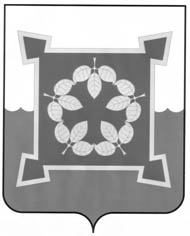 УПРАВЛЕНИЕ ПО ФИЗИЧЕСКОЙ КУЛЬТУРЕ И СПОРТУ АДМИНИСТРАЦИИ ЧЕБАРКУЛЬСКОГО ГОРОДСКОГО ОКРУГАул. Ленина, 13 «а», город Чебаркуль Челябинской области, Российская Федерация, 456440, телефон: (8-35168) 2-04-36, факс: (8-35168) 2-39-88, web: www.chebarcul.ru, E-mail: sport@chebarcul.ruПРИКАЗот « 30 » декабря 2020 г. № 157О внесении изменения в Учетную политику казенных, автономных, бюджетных учреждений в сфере физической культуры и спортаВ связи с  вступлением в силу Федеральных стандартов:- Приказа Минфина России от 15 ноября 2019  года № 181н СГС «Нематериальные активы»- Приказа Минфина России от  15 ноября 2019  года № 182н СГС «Затраты по заимствованиям»- Приказа Минфина от  15 ноября 2019  года № 183н СГС «Совместная деятельность» - Приказа Минфина от  15 ноября 2019  года № 184н СГС «Выплаты персоналу» - Приказа Минфина от  30 июня 2020  года № 129н СГС «Финансовые инструменты»,В связи внесением изменений в приказ Минфина от 01.12.2010 г № 157н «Об утверждении Единого плана счетов бухгалтерского учета для органов государственной власти (государственных органов), органов местного самоуправления, органов управления государственными внебюджетными фондами, государственных академий наук, государственных (муниципальных) учреждений и Инструкции по его применению» (далее – Инструкции к Единому плану счетов № 157н)162н,173н,184н1.Внести изменения в учетную политику казенных, автономных, бюджетных учреждений в сфере физической культуры и спорта:1) главу Iраздел 3 п.3 п.п. 3.1.4 дополнить абзацем «До заключения договора на приобретения строительных материалов для текущего ремонта движимого или недвижимого имущества предоставлять в централизованную бухгалтерию дефектную ведомость на согласования со старшим экономистом»2) п.6.2 раздела 6 главы I читать в следующей редакции6.2 Учет затрат в автономных учреждений включает в себя учет прямых затрат, накладных и общехозяйственных расходов последующим видам работ:– Организация и проведение официальных физкультурных (физкультурно-оздоровительных) мероприятий– Обеспечение доступа к объектам спорта– Проведение занятий физкультурно-спортивной направленности по месту проживания граждан– Приносящая доход деятельность3) п. 8.1 раздела 8 главы I читать в следующей редакции8.1. При определении финансового результата деятельности учреждения за отчетный период доходы и расходы учитываются по методу начисления, согласно которому результаты операций признаются по факту их совершения независимо от того, когда получены или выплачены денежные средства (или их эквиваленты) при расчетах, связанных с осуществлением указанных операций.Данные бухгалтерского учета формируются с учетом существенности фактов хозяйственной жизни, которые оказали влияние на финансовый результат в период между отчетной датой и датой подписания бухгалтерской (финансовой) отчетности (далее - событие после отчетной даты).В разрезе финансового результата ведется раздельный учет по исправлению ошибок предшествующих финансовых годов с оформлением пояснительной записки по каждому случаю:40116 "Доходы финансового года, предшествующего отчетному, выявленные по контрольным мероприятиям", 40126 "Расходы финансового года, предшествующего отчетному, выявленные по контрольным мероприятиям" - в части бухгалтерских записей по исправлению согласно предписаниям и (или) представлениям органов государственного (муниципального) финансового контроля ошибок года, предшествующего году их исправления, выявленных в ходе проведения контрольных мероприятий, корректирующих показатели доходов (расходов) прошлого года;40117 "Доходы прошлых финансовых лет, выявленные по контрольным мероприятиям", 40127 "Расходы прошлых финансовых лет, выявленные по контрольным мероприятиям" - в части бухгалтерских записей по исправлению согласно предписаниям и (или) представлениям органов государственного (муниципального) финансового контроля ошибок, возникших до начала года, предшествующего году их исправления, выявленных в ходе проведения контрольных мероприятий, корректирующих показатели доходов (расходов) прошлых лет;40118 "Доходы финансового года, предшествующего отчетному, выявленные в отчетном году", 40128 "Расходы финансового года, предшествующего отчетному, выявленные в отчетном году" - в части бухгалтерских записей по исправлению ошибок года, предшествующего году их исправления, корректирующих показатели доходов (расходов) прошлого года, и не подлежащих отражению на соответствующих счетах аналитического учета счетов 40116 "Доходы финансового года, предшествующего отчетному, выявленные по контрольным мероприятиям", 40126 "Расходы финансового года, предшествующего отчетному, выявленные по контрольным мероприятиям";40119 "Доходы прошлых финансовых лет, выявленные в отчетном году", 40129 "Расходы прошлых финансовых лет, выявленные в отчетном году" - в части отражения бухгалтерских записей по ошибкам прошлых лет, возникшим до начала года, предшествующего году их исправления, корректирующих показатель доходов (расходов) прошлых лет, и не подлежащих отражению на соответствующих счетах аналитического учета счетов 40117 "Доходы прошлых финансовых лет, выявленные по контрольным мероприятиям", 40127 "Расходы прошлых финансовых лет, выявленные по контрольным мероприятиям".Основание: п.298.1 Инструкции 157н4) п. 8.3 раздела 8 главы I читать в следующей редакции:В составе расходов будущих периодов на счете  401 50 000 «Расходы будущих периодов» отражаются расходы,связанные с выплатой по ежегодному оплачиваемому отпуску, за неотработанные дни отпуска;плату за сертификат ключа ЭЦП;5) п.8.5 раздела 8 главы Iстроку - с приобретением неисключительного  права пользования нематериальными активами в течение нескольких отчетных периодов - исключить.6) п.8.6 раздела 8 главы I строку – резерв на предстоящую оплату отпусков заменить на – Резерв предстоящих расходов по выплатам персоналу»Основание: п. 10 СГС "Выплаты персоналу".п.8.6 раздела 8 главы I добавить строку-Резерв по претензиям и искам.Резерв по претензиям, искам признается на основании предъявленных претензий, исков:- на дату получения претензионного требования - по оспоримым претензионным требованиям, по которым субъектом учета предполагается досудебное урегулирование;- на дату уведомления субъекта учета о принятии иска к судебному производству - по оспоримым исковым требованиям, по которым субъектом учета не предполагается досудебное урегулирование.Резерв по претензиям, искам признается в полной сумме претензионных требований и исков.В случае если претензии отозваны или не признаны судом, сумма резерва списывается с учета методом «красное сторно»;Основание:п.11 СГС «Резервы»7 ) п 8.11 раздела 8 главы I по тексту счет 440140131  заменить на счета 4.401.41.131 "Доходы будущих периодов к признанию в текущем году" и 4.401.49.131 "Доходы будущих периодов к признанию в очередные года"» в зависимости от года признания дохода.п8.11.1раздела 8 главы I по тексту счет 540140000  заменить на счета 5.401.41.000 "Доходы будущих периодов к признанию в текущем году" и 5.401.49.000 "Доходы будущих периодов к признанию в очередные года"» в зависимости от года признания дохода.Основание: п.301 Инструкции 157н8) п.8.13. Доходы от оказания платных услуг по долгосрочным договорам (абонементам) признаются в учете в составе доходов будущих периодов в сумме, единовременно полученной за предстоящие услуги. Доходы будущих периодов признаются в текущих доходах равномерно в последний день каждого месяца в разрезе каждого договора (абонемента). Основание для бухгалтерской записи –Отчет билетного кассира об использовании БСО(Приложение № 1), бухгалтерская  справка (ф. 0503833).Основание: п. 301 Инструкции к Единому плану счетов № 157н, п.п. «а» п. 55 СГС «Доходы».9) По тексту «материально-ответственные лица» заменить на «ответственные лица».10)  Включить в раздел I Методы оценки объектов бухгалтерского учета пункт 2/1 «Нематериальные активы»Нематериальный актив - объект нефинансовых активов, предназначенный для неоднократного и (или) постоянного использования в деятельности учреждения свыше 12 месяцев, не имеющий материально-вещественной формы, с возможностью идентификации (выделения, отделения) от другого имущества, в отношении которого у субъекта учета при приобретении (создании) возникли исключительные права, права в соответствии с лицензионными договорами либо иными документами, подтверждающими существование права на такой актив.
Основание: п. 6 СГС "Нематериальные активы ".Объект нематериальных активов принимается к бухгалтерскому учету с момента его признания по первоначальной стоимости.Основание: п.7-9 СГС «Нематериальные активы».Единицей бухгалтерского учета объекта нематериальных активов является инвентарный объект.Каждому инвентарному объекту нематериальных активов присваивается уникальный инвентарный номер.Неисключительные права на НМА со сроком службы 12 месяцев и менее не учитываются за балансом.Расходы на покупку неисключительных прав на НМА по краткосрочному договору списываются на текущие расходы (казенные учреждения) или на себестоимость (бюджетные, автономные учреждения).Начисление амортизации объекта нематериальных активов производится линейным методом - равномерное начисление постоянной суммы амортизации на протяжении всего срока полезного использования актива.
Амортизация объекта нематериальных активов начисляется:а) на объекты нематериальных активов стоимостью свыше 100000 рублей амортизация начисляется в соответствии нормами амортизации согласно применяемому методу амортизации;б) на объекты нематериальных активов стоимостью до 100000 рублей включительно амортизация начисляется в размере 100% первоначальной стоимости при признании объекта в составе группы нематериальных активов.11)Включить в раздел I Методы оценки объектов бухгалтерского учета пункт 2/2 «Непроизведенные активы»Непроизведенные активы - объекты нефинансовых активов, не являющиеся продуктами производства, вещное право на которые закреплено в соответствии с законодательством Российской Федерации (земля, недра и иные объекты непроизведенных активов).
Основание: п. 6 СГС «Непроизведенные активы».Объект непроизведенных активов принимается к бухгалтерскому учету с момента признания его по первоначальной стоимости.
Основание: п. 7-14 СГС «Непроизведенные активы».Изменение переоцененной стоимости объектов непроизведенных активов, относящихся к группе "Земля (земельные участки)", производится в результате проведения государственной кадастровой переоценки или внесения изменений в государственный кадастр земельных участков в соответствии с законодательствомПереоценка кадастровой стоимости участков производится ежегодно. Разница относиться на финансовый результат на доходы текущего периода.Увеличение кадастровой стоимости землиДЕБЕТ 0 103 11 330 (0 103 91 330)
            КРЕДИТ 0 401 10 176Уменьшение кадастровой стоимости землиДЕБЕТ 0 401 10 176
            КРЕДИТ 0 103 11 430 (0 103 91 430)Основание: п. 36–38 стандарта «Непроизведенные активы»12) Дополнить Приложение 1 следующей формойПриложение  1к Положению об учетной политики казенных, автономных,бюджетных  учреждений всфере физической культуре и спортуУТВЕРЖДАЮДиректор ________________ (Ф.И.О)«____»___________ 20__ г.ОТЧЕТ билетного кассираоб использовании БСООтветственное лицо ___________________________________________________13) п.6 Учет труда и его оплаты  Приложение 4 дополнить следующей строкой14) п.3 Балансовые счета раздела  II Рабочий план  счетов бухгалтерского учета читать в следующей редакции:3. При формировании 1-17 разрядов номера счета Плана счетов бюджетного учета указываются коды (составные части кодов) бюджетной классификации Российской Федерации применительно к бюджетной классификации Российской Федерации текущего (отчетного) финансового года, при доведение лимитов бюджетных обязательств очередных годов применяется соответствующая бюджетная классификация.Основание: п. п. 3, 6, 21, 332 Инструкции N 157н, п. 2 Инструкции N 162н,п.17.1Приказ Минфина России от 08.06.2018 № 132нБалансовые счета15)п.4 Балансовые счета раздела IIРабочий план счетовбухгалтерского учета читать в следующей редакции:4. Бухгалтерский учет в автономных, бюджетных учреждениях ведется в соответствии с Рабочим планом счетов бухгалтерского учета, разработанного в соответствии с Инструкцией к Единому плану счетов № 157н, Инструкциями № 183н,174н.При отражении в бухгалтерском учете хозяйственных операций 1-18 разряды номера  счета Рабочего плана счетов формируется следующим образом: Основание:п. п. 3, 6, 21, абз. 1, 3 п. 332 Инструкции N 157н, п. 3 Инструкции N 183н,174нБАЛАНСОВЫЕ СЧЕТАЗАБАЛАНСОВЫЕ СЧЕТА16) в раздел IVп.1 п.п.1.6 абз.2 добавить строки № 8-МО-Журнал операций межотчетного периода №8 - Журнал операций по исправлению ошибок прошлых лет
3. Действие редакции учетной политики распространить с 1 января 2021 г.4. Контроль соблюдения новый редакции учетной политики возложить на главного бухгалтера централизованной бухгалтерии Управления по физической культуры и спорта администрации.Начальник                                                                                        В.В.ЗубаревНомер абонементаСуммаНаименование БСОФ.И.О. кому выдан БСОДата выдачи БСОДата окончания действия БСОКоличество БСОХозяйственная операцияНаименование документаНаименование документаФормирование документаПроверка (согласование) документаПодписание документаПредоставление для принятия к учету6.Учет труда и его оплаты6.Учет труда и его оплаты6.Учет труда и его оплаты6.Учет труда и его оплаты6.Учет труда и его оплаты6.Учет труда и его оплаты6.Учет труда и его оплатыКомпенсационные выплаты"Приказ о компенсационной выплате  работнику"(произвольная форма)( 2 экз.) срок хранения 50 летОтветственныйИнспектор по кадрамЭкономист,ЮрисконсультДиректорСтарший бухгалтерКомпенсационные выплаты"Приказ о компенсационной выплате  работнику"(произвольная форма)( 2 экз.) срок хранения 50 летСрокТрехдневный срок со дня фактического начала работыВ день издания приказаНа следующий день после согласованияВ месяц начисления заработной платыКБККВРКФОСчетНаименование счетаКОСГУКБККВПКФОСчетНаименование счетаКОСГУКБККИФКФОСчетНаименование счетаКОСГУ1-1415-171819-2324-26ХХХХОООООООООО000x101.00Основные средстваХХХХХХХОООООООООО000x101.10Основные средства – недвижимое имущество учрежденияХХХХХХХОООООООООО000x101.11Жилые помещения – недвижимое имущество учрежденияХХХХХХХОООООООООО000x101.12Нежилые помещения (здания и сооружения) – недвижимое имущество учрежденияХХХХХХХОООООООООО000x101.13Инвестиционная недвижимость – недвижимое имущество учрежденияХХХХХХХОООООООООО000x101.15Транспортные средства – недвижимое имущество учрежденияХХХХХХХОООООООООО000x101.20Основные средства – особо ценное движимое имущество учрежденияХХХХХХХОООООООООО000x101.22Нежилые помещения (здания и сооружения) – особо ценное движимое имущество учрежденияХХХХХХХОООООООООО000x101.24Машины и оборудование – особо ценное движимое имущество учрежденияХХХХХХХОООООООООО000x101.25Транспортные средства – особо ценное движимое имущество учрежденияХХХХХХХОООООООООО000x101.26Инвентарь производственный и хозяйственный – особо ценное движимое имущество учрежденияХХХХХХХОООООООООО000x101.27Биологические ресурсы – особо ценное движимое имущество учрежденияХХХХХХХОООООООООО000x101.28Прочие основные средства – особо ценное движимое имущество учрежденияХХХХХХХОООООООООО000x101.30Основные средства –  иное движимое имущество учрежденияХХХХХХХОООООООООО000x101.32Нежилые помещения (здания и сооружения) – иное движимое имущество учрежденияХХХХХХХОООООООООО000x101.33Инвестиционная недвижимость – иное движимое имущество учрежденияХХХХХХХОООООООООО000x101.34Машины и оборудование – иное движимое имущество учрежденияХХХХХХХОООООООООО000x101.35Транспортные средства – иное движимое имущество учрежденияХХХХХХХОООООООООО000x101.36Инвентарь производственный и хозяйственный – иное движимое имущество учрежденияХХХХХХХОООООООООО000x101.37Биологические ресурсы – иное движимое имущество учрежденияХХХХХХХОООООООООО000x101.38Прочие основные средства – иное движимое имущество учрежденияХХХХХХХОООООООООО000x101.90Основные средства – имущество в концессииХХХХХХХОООООООООО000x101.91Жилые помещения – имущество в концессииХХХХХХХОООООООООО000x101.92Нежилые помещения (здания и сооружения) – имущество в концессииХХХХХХХОООООООООО000x101.94Машины и оборудование – имущество в концессииХХХХХХХОООООООООО000x101.95Транспортные средства – имущество в концессииХХХХХХХОООООООООО000x101.96Инвентарь производственный и хозяйственный – имущество в концессииХХХХХХХОООООООООО000x101.97Биологические ресурсы – имущество в концессииХХХХХХХОООООООООО000x101.98Прочие основные средства – имущество в концессииХХХХХХХОООООООООО000x102.00Нематериальные активыХХХХХХХОООООООООО000x102.20Нематериальные активы –  особо ценное движимое имущество учрежденияХХХХХХХОООООООООО000x102.2DИные объекты интеллектуальной собственности - особо ценное движимое имущество учрежденияХХХХХХХОООООООООО000x102.2IПрограммное обеспечение и базы данных - особо ценное движимое имущество учрежденияХХХХХХХОООООООООО000x102.2NНаучные исследования (научно-исследовательские разработки) - особо ценное движимое имущество учрежденияХХХХХХХОООООООООО000x102.2RОпытно-конструкторские и технологические разработки - особо ценное движимое имущество учрежденияХХХХХХХОООООООООО000x102.30Нематериальные активы –  иное движимое имущество учрежденияХХХХХХХОООООООООО000x102.3DИные объекты интеллектуальной собственности - иное движимое имущество учрежденияХХХХХХХОООООООООО000x102.3IПрограммное обеспечение и базы данных - иное движимое имущество учрежденияХХХХХХХОООООООООО000x102.3NНаучные исследования (научно-исследовательские разработки) - иное движимое имущество учрежденияХХХХХХХОООООООООО000x102.3RОпытно-конструкторские и технологические разработки - иное движимое имущество учрежденияХХХХХХХОООООООООО000x102.90Нематериальные активы – имущество в концессииХХХХХХХОООООООООО000x102.9DИные объекты интеллектуальной собственности - имущество в концессииХХХХХХХОООООООООО000x102.9IПрограммное обеспечение и базы данных - имущество в концессииХХХХХХХОООООООООО000x102.9NНаучные исследования (научно-исследовательские разработки) - имущество в концессииХХХХХХХОООООООООО000x102.9RОпытно-конструкторские и технологические разработки - имущество в концессииХХХХХХХОООООООООО000x103.00Непроизведенные активыХХХХХХХОООООООООО000x103.10Непроизведенные активы – недвижимое имущество учрежденияХХХХХХХОООООООООО000x103.11Земля - недвижимое имущество учрежденияХХХХХХХОООООООООО000x103.12Ресурсы недр - недвижимое имущество учрежденияХХХХХХХОООООООООО000x103.13Прочие непроизведенные активы - недвижимое имущество учрежденияХХХХХХХОООООООООО000x103.30Непроизведенные активы - иное движимое имуществоХХХХХХХОООООООООО000x103.32Ресурсы недр – иное движимое имущество учрежденияХХХХХХХОООООООООО000x103.33Прочие непроизведенные активы – иное движимое имущество учрежденияХХХХХХХОООООООООО000x103.90Непроизведенные активы в составе имущества концедентаХХХХХХХОООООООООО000x103.91Земля в составе имущества концедентаХХХХХХХОООООООООО000x104.00АмортизацияХХХХХХХОООООООООО000x104.10Амортизация недвижимого имущества учрежденияХХХХХХХОООООООООО000x104.11Амортизация жилых помещений - недвижимого имущества учрежденияХХХХХХХОООООООООО000x104.12Амортизация нежилых помещений (зданий и сооружений) - недвижимого имущества учрежденияХХХХХХХОООООООООО000x104.13Амортизация инвестиционной недвижимости - недвижимого имущества учрежденияХХХХХХХОООООООООО000x104.15Амортизация транспортных средств - недвижимого имущества учрежденияХХХХХХХОООООООООО000x104.20Амортизация  особо ценного движимого имущества учрежденияХХХХХХХОООООООООО000x104.22Амортизация нежилых помещений (зданий и сооружений) – особо ценного движимого имущества учрежденияХХХХХХХОООООООООО000x104.24Амортизация машин и оборудования – особо ценного движимого имущества учрежденияХХХХХХХОООООООООО000x104.25Амортизация транспортных средств – особо ценного движимого имущества учрежденияХХХХХХХОООООООООО000x104.26Амортизация инвентаря производственного и хозяйственного – особо ценного движимого имущества учрежденияХХХХХХХОООООООООО000x104.27Амортизация биологических ресурсов – особо ценного движимого имущества учрежденияХХХХХХХОООООООООО000x104.28Амортизация прочих основных средств – особо ценного движимого имущества учрежденияХХХХХХХОООООООООО000x104.2DАмортизация иных объектов интеллектуальной собственности - особо ценного движимого имущества учрежденияХХХХХХХОООООООООО000x104.2IАмортизация программного обеспечения и баз данных - особо ценного движимого имущества учрежденияХХХХХХХОООООООООО000x104.2NАмортизация научных исследований (научно-исследовательских разработок) - особо ценного движимого имущества учрежденияХХХХХХХОООООООООО000x104.2RАмортизация опытно-конструкторских и технологических разработок - особо ценного движимого имущества учрежденияХХХХХХХОООООООООО000x104.30Амортизация  иного движимого имущества учрежденияХХХХХХХОООООООООО000x104.32Амортизация нежилых помещений (зданий и сооружений) - иного движимого имущества учрежденияХХХХХХХОООООООООО000x104.33Амортизация инвестиционной недвижимости - иного движимого имущества учрежденияХХХХХХХОООООООООО000x104.34Амортизация машин и оборудования - иного движимого имущества учрежденияХХХХХХХОООООООООО000x104.35Амортизация транспортных средств - иного движимого имущества учрежденияХХХХХХХОООООООООО000x104.36Амортизация  инвентаря производственного и хозяйственного - иного движимого имущества учрежденияХХХХХХХОООООООООО000x104.37Амортизация биологических ресурсов - иного движимого имущества учрежденияХХХХХХХОООООООООО000x104.38Амортизация прочих основных средств - иного движимого имущества учрежденияХХХХХХХОООООООООО000x104.3DАмортизация иных объектов интеллектуальной собственности - иного движимого имущества учрежденияХХХХХХХОООООООООО000x104.3IАмортизация программного обеспечения и баз данных - иного движимого имущества учрежденияХХХХХХХОООООООООО000x104.3NАмортизация научных исследований (научно-исследовательских разработок) - иного движимого имущества учрежденияХХХХХХХОООООООООО000x104.3RАмортизация опытно-конструкторских и технологических разработок - иного движимого имущества учрежденияХХХХХХХОООООООООО000x104.40Амортизация прав пользования активамиХХХХХХХОООООООООО000x104.41Амортизация прав пользования жилыми помещениямиХХХХХХХОООООООООО000x104.42Амортизация прав пользования нежилыми помещениями (зданиями и сооружениями)ХХХХХХХОООООООООО000x104.44Амортизация прав пользования машинами и оборудованиемХХХХХХХОООООООООО000x104.45Амортизация прав пользования транспортными средствамиХХХХХХХОООООООООО000x104.46Амортизация прав пользования инвентарем производственном и хозяйственнымХХХХХХХОООООООООО000x104.47Амортизация прав пользования биологическими ресурсамиХХХХХХХОООООООООО000x104.48Амортизация прав пользования прочими основными средствамиХХХХХХХОООООООООО000x104.49Амортизация прав пользования непроизведенными активамиХХХХХХХОООООООООО000x104.50Амортизация имущества, составляющего казнуХХХХХХХОООООООООО000x104.51Амортизация недвижимого имущества в составе имущества казныХХХХХХХОООООООООО000x104.52Амортизация движимого имущества в составе имущества казныХХХХХХХОООООООООО000x104.54Амортизация нематериальных активов в составе имущества казныХХХХХХХОООООООООО000x104.59Амортизация имущества казны в концессииХХХХХХХОООООООООО000x104.5IАмортизация имущества казны - программного обеспечения и баз данных в концессииХХХХХХХОООООООООО000x104.60Амортизация прав пользования нематериальными активамиХХХХХХХОООООООООО000x104.6DАмортизация прав пользования иными объектами интеллектуальной собственностиХХХХХХХОООООООООО000x104.6IАмортизация прав пользования программным обеспечением и базами данныхХХХХХХХОООООООООО000x104.6NАмортизация прав пользования научными исследованиями (научно-исследовательскими разработками)ХХХХХХХОООООООООО000x104.6RАмортизация прав пользования опытно-конструкторскими и технологическими разработкамиХХХХХХХОООООООООО000x104.90Амортизация имущества учреждения в концессииХХХХХХХОООООООООО000x104.91Амортизация жилых помещений в концессииХХХХХХХОООООООООО000x104.92Амортизация нежилых помещений (зданий и сооружений) в концессииХХХХХХХОООООООООО000x104.94Амортизация машин и оборудования в концессииХХХХХХХОООООООООО000x104.95Амортизация транспортных средств в концессииХХХХХХХОООООООООО000x104.96Амортизация инвентаря производственного и хозяйственного в концессииХХХХХХХОООООООООО000x104.97Амортизация биологических ресурсов в концессииХХХХХХХОООООООООО000x104.98Амортизация прочего имущества в концессииХХХХХХХОООООООООО000x104.9IАмортизация программного обеспечения и баз данных - имущества в концессииХХХХХХХОООООООООО000x105.00Материальные запасыХХХХХХХОООООООООО000x105.20Материальные запасы – особо ценное движимое имущество учрежденияХХХХХХХОООООООООО000x105.21Лекарственные препараты и медицинские материалы – особо ценное движимое имущество учрежденияХХХХХХХОООООООООО000x105.22Продукты питания – особо ценное движимое имущество учрежденияХХХХХХХОООООООООО000x105.23Горюче-смазочные материалы – особо ценное движимое имущество учрежденияХХХХХХХОООООООООО000x105.24Строительные материалы – особо ценное движимое имущество учрежденияХХХХХХХОООООООООО000x105.25Мягкий инвентарь – особо ценное движимое имущество учрежденияХХХХХХХОООООООООО000x105.26Прочие материальные запасы – особо ценное движимое имущество учрежденияХХХХХХХОООООООООО000x105.27Готовая продукция – особо ценное движимое имущество учрежденияХХХХХХХОООООООООО000x105.28Товары –  особо ценное движимое имущество учрежденияХХХХХХХОООООООООО000x105.А8Товары –  особо ценное движимое имущество учреждения. На складахХХХХХХХОООООООООО000x105.Б8Товары –  особо ценное движимое имущество учреждения. В розницеХХХХХХХОООООООООО000x105.29Наценка на товары – особо ценное движимое имущество учрежденияХХХХХХХОООООООООО000x105.30Материальные запасы - иное движимое имущество учрежденияХХХХХХХОООООООООО000x105.31Лекарственные препараты и медицинские материалы - иное движимое имущество учрежденияХХХХХХХОООООООООО000x105.32Продукты питания - иное движимое имущество учрежденияХХХХХХХОООООООООО000x105.33Горюче-смазочные материалы - иное движимое имущество учрежденияХХХХХХХОООООООООО000x105.34Строительные материалы - иное движимое имущество учрежденияХХХХХХХОООООООООО000x105.35Мягкий инвентарь - иное движимое имущество учрежденияХХХХХХХОООООООООО000x105.36Прочие материальные запасы - иное движимое имущество учрежденияХХХХХХХОООООООООО000x105.37Готовая продукция - иное движимое имущество учрежденияХХХХХХХОООООООООО000x105.38Товары –  иное движимое имущество учрежденияХХХХХХХОООООООООО000x105.В8Товары –  иное движимое имущество учреждения. На складахХХХХХХХОООООООООО000x105.Г8Товары –  иное движимое имущество учреждения. В розницеХХХХХХХОООООООООО000x105.39Наценка на товары – иное движимое имущество учрежденияХХХХХХХОООООООООО000x106.00Вложения в нефинансовые активыХХХХХХХОООООООООО000x106.10Вложения в недвижимое имуществоХХХХХХХОООООООООО000x106.11Вложения в основные средства - недвижимое имуществоХХХХХХХОООООООООО000x106.13Вложения в непроизведенные активы - недвижимое имуществоХХХХХХХОООООООООО000x106.КСВложения в основные средства - недвижимое имущество. Капитальное строительствоХХХХХХХОООООООООО000x106.20Вложения в особо ценное движимое имуществоХХХХХХХОООООООООО000x106.21Вложения в основные средства – особо ценное движимое имуществоХХХХХХХОООООООООО000x106.24Вложения в материальные запасы – особо ценное движимое имуществоХХХХХХХОООООООООО000x106.2ИВложения в материальные запасы – особо ценное движимое имущество. ИзготовлениеХХХХХХХОООООООООО000x106.2ПВложения в материальные запасы – особо ценное движимое имущество. ПокупкаХХХХХХХОООООООООО000x106.2DВложения в иные объекты интеллектуальной собственности - особо ценное движимое имущество учрежденияХХХХХХХОООООООООО000x106.2IВложения в программное обеспечение и базы данных - особо ценное движимое имущество учрежденияХХХХХХХОООООООООО000x106.2NВложения в научные исследования (научно-исследовательские разработки) - особо ценное движимое имущество учрежденияХХХХХХХОООООООООО000x106.2RВложения в опытно-конструкторские и технологические разработки - особо ценное движимое имущество учрежденияХХХХХХХОООООООООО000x106.30Вложения в иное движимое имуществоХХХХХХХОООООООООО000x106.31Вложения в основные средства - иное движимое имуществоХХХХХХХОООООООООО000x106.33Вложения в непроизведенные активы - иное движимое имуществоХХХХХХХОООООООООО000x106.34Вложения в материальные запасы - иное движимое имуществоХХХХХХХОООООООООО000x106.3ИВложения в материальные запасы - иное движимое имущество. ИзготовлениеХХХХХХХОООООООООО000x106.3ПВложения в материальные запасы - иное движимое имущество. ПокупкаХХХХХХХОООООООООО000x106.3DВложения в иные объекты интеллектуальной собственности - иное движимое имуществоХХХХХХХОООООООООО000x106.3IВложения в программное обеспечение и базы данных - иное движимое имуществоХХХХХХХОООООООООО000x106.3NВложения в научные исследования (научно-исследовательские разработки) - иное движимое имуществоХХХХХХХОООООООООО000x106.3RВложения в опытно-конструкторские и технологические разработки - иное движимое имуществоХХХХХХХОООООООООО000x106.40Вложения в объекты финансовой арендыХХХХХХХОООООООООО000x106.41Вложения в основные средства - объекты финансовой арендыХХХХХХХОООООООООО000x106.50Вложения в объекты государственной (муниципальной) казныХХХХХХХОООООООООО000x106.51Вложения в недвижимое имущество государственной (муниципальной) казныХХХХХХХОООООООООО000x106.52Вложения в движимое имущество государственной (муниципальной) казныХХХХХХХОООООООООО000x106.53Вложения в ценности государственных фондов РоссииХХХХХХХОООООООООО000x106.54Вложения в нематериальные активы государственной (муниципальной) казныХХХХХХХОООООООООО000x106.55Вложения в непроизведенные активы государственной (муниципальной) казныХХХХХХХОООООООООО000x106.56Вложения в материальные запасы государственной (муниципальной) казныХХХХХХХОООООООООО000x106.60Вложения в права пользования нематериальными активамиХХХХХХХОООООООООО000x106.6DВложения в права пользования иными объектами интеллектуальной собственностиХХХХХХХОООООООООО000x106.6IВложения в права пользования программным обеспечением и базами данныхХХХХХХХОООООООООО000x106.6NВложения в права пользования научными исследованиями (научно-исследовательскими разработками)ХХХХХХХОООООООООО000x106.6RВложения в права пользования опытно-конструкторскими и технологическими разработкамиХХХХХХХОООООООООО000x106.90Вложения в имущество концедентаХХХХХХХОООООООООО000x106.91Вложения в недвижимое имущество концедентаХХХХХХХОООООООООО000x106.92Вложения в движимое имущество концедентаХХХХХХХОООООООООО000x106.95Вложения в непроизведенные активы концедентаХХХХХХХОООООООООО000x106.9IВложения в нематериальные активы концедентаХХХХХХХОООООООООО000x107.00Нефинансовые активы в путиХХХХХХХОООООООООО000x107.20Особо ценное движимое имущество учреждения в путиХХХХХХХОООООООООО000x107.21Основные средства – особо ценное движимое имущество учреждения в путиХХХХХХХОООООООООО000x107.23Материальные запасы – особо ценное движимое имущество учреждения в путиХХХХХХХОООООООООО000x107.30Иное движимое имущество учреждения в путиХХХХХХХОООООООООО000x107.31Основные средства - иное движимое имущество учреждения в путиХХХХХХХОООООООООО000x107.33Материальные запасы – иное движимое имущество учреждения в путиХХХХХХХОООООООООО000x111.00Права пользования активамиХХХХХХХОООООООООО000x111.40Права пользования нефинансовыми активамиХХХХХХХОООООООООО000x111.41Права пользования жилыми помещениямиХХХХХХХОООООООООО000x111.42Права пользования нежилыми помещениями (зданиями и сооружениями)ХХХХХХХОООООООООО000x111.44Права пользования машинами и оборудованиемХХХХХХХОООООООООО000x111.45Права пользования транспортными средствамиХХХХХХХОООООООООО000x111.46Права пользования инвентарем производственным и хозяйственнымХХХХХХХОООООООООО000x111.47Права пользования биологическими ресурсамиХХХХХХХОООООООООО000x111.48Права пользования прочими основными средствамиХХХХХХХОООООООООО000x111.49Права пользования непроизведенными активамиХХХХХХХОООООООООО000x111.60Права пользования нематериальными активамиХХХХХХХОООООООООО000x111.6DПрава пользования иными объектами интеллектуальной собственностиХХХХХХХОООООООООО000x111.6IПрава пользования программным обеспечением и базами данныхХХХХХХХОООООООООО000x111.6NПрава пользования научными исследованиями (научно-исследовательскими разработками)ХХХХХХХОООООООООО000x111.6RПрава пользования опытно-конструкторскими и технологическими разработкамиХХХХХХХОООООООООО000x114.00Обесценение нефинансовых активовХХХХХХХОООООООООО000x114.10Обесценение недвижимого имущества учрежденияХХХХХХХОООООООООО000x114.11Обесценение жилых помещений - недвижимого имущества учрежденияХХХХХХХОООООООООО000x114.12Обесценение нежилых помещений (зданий и сооружений) - недвижимого имущества учрежденияХХХХХХХОООООООООО000x114.13Обесценение инвестиционной недвижимости - недвижимого имущества учрежденияХХХХХХХОООООООООО000x114.15Обесценение транспортных средств - недвижимого имущества учрежденияХХХХХХХОООООООООО000x114.20Обесценение особо ценного движимого имущества учрежденияХХХХХХХОООООООООО000x114.22Обесценение нежилых помещений (зданий и сооружений) – особо ценного движимого имущества учрежденияХХХХХХХОООООООООО000x114.24Обесценение машин и оборудования – особо ценного движимого имущества учрежденияХХХХХХХОООООООООО000x114.25Обесценение транспортных средств – особо ценного движимого имущества учрежденияХХХХХХХОООООООООО000x114.26Обесценение инвентаря производственного и хозяйственного – особо ценного движимого имущества учрежденияХХХХХХХОООООООООО000x114.27Обесценение биологических ресурсов – особо ценного движимого имущества учрежденияХХХХХХХОООООООООО000x114.28Обесценение прочих основных средств – особо ценного движимого имущества учрежденияХХХХХХХОООООООООО000x114.2DОбесценение иных объектов интеллектуальной собственности – особо ценного движимого имущества учрежденияХХХХХХХОООООООООО000x114.2IОбесценение программного обеспечения и баз данных – особо ценного движимого имущества учрежденияХХХХХХХОООООООООО000x114.2NОбесценение научных исследований (научно-исследовательских разработок) – особо ценного движимого имущества учрежденияХХХХХХХОООООООООО000x114.2RОбесценение опытно-конструкторских и технологических разработок – особо ценного движимого имущества учрежденияХХХХХХХОООООООООО000x114.30Обесценение иного движимого имущества учрежденияХХХХХХХОООООООООО000x114.32Обесценение нежилых помещений (зданий и сооружений) - иного движимого имуществаХХХХХХХОООООООООО000x114.33Обесценение инвестиционной недвижимости – иного движимого имущества учрежденияХХХХХХХОООООООООО000x114.34Обесценение машин и оборудования - иного движимого имущества учрежденияХХХХХХХОООООООООО000x114.35Обесценение транспортных средств - иного движимого имущества учрежденияХХХХХХХОООООООООО000x114.36Обесценение инвентаря производственного и хозяйственного - иного движимого имущества учрежденияХХХХХХХОООООООООО000x114.37Обесценение биологических ресурсов - иного движимого имущества учрежденияХХХХХХХОООООООООО000x114.38Обесценение прочих основных средств - иного движимого имущества учрежденияХХХХХХХОООООООООО000x114.3DОбесценение иных объектов интеллектуальной собственности - иного движимого имущества учрежденияХХХХХХХОООООООООО000x114.3IОбесценение программного обеспечения и баз данных - иного движимого имущества учрежденияХХХХХХХОООООООООО000x114.3NОбесценение научных исследований (научно-исследовательских разработок) - иного движимого имущества учрежденияХХХХХХХОООООООООО000x114.3RОбесценение опытно-конструкторских и технологических разработок - иного движимого имущества учрежденияХХХХХХХОООООООООО000x114.40Обесценение прав пользования активамиХХХХХХХОООООООООО000x114.41Обесценение прав пользования жилыми помещениямиХХХХХХХОООООООООО000x114.42Обесценение прав пользования нежилыми помещениями (зданиями и сооружениями)ХХХХХХХОООООООООО000x114.44Обесценение прав пользования машинами и оборудованиемХХХХХХХОООООООООО000x114.45Обесценение прав пользования транспортными средствамиХХХХХХХОООООООООО000x114.46Обесценение прав пользования инвентарем производственным и хозяйственнымХХХХХХХОООООООООО000x114.47Обесценение прав пользования биологическими ресурсамиХХХХХХХОООООООООО000x114.48Обесценение прав пользования прочими основными средствамиХХХХХХХОООООООООО000x114.60Обесценение прав пользования нематериальными активамиХХХХХХХОООООООООО000x114.6DОбесценение прав пользования иными объектами интеллектуальной собственностиХХХХХХХОООООООООО000x114.6IОбесценение прав пользования программным обеспечением и базами данныхХХХХХХХОООООООООО000x114.6NОбесценение прав пользования научными исследованиями (научно-исследовательскими разработками)ХХХХХХХОООООООООО000x114.6RОбесценение прав пользования опытно-конструкторскими и технологическими разработкамиХХХХХХХОООООООООО000x114.70Обесценение непроизведенных активовХХХХХХХОООООООООО000x114.71Обесценение землиХХХХХХХОООООООООО000x114.72Обесценение ресурсов недрХХХХХХХОООООООООО000x114.73Обесценение прочих непроизведенных активовХХХХХХХОООООООООО000x114.80Резерв под снижение стоимости материальных запасовХХХХХХХОООООООООО000x114.87Резерв под снижение стоимости готовой продукцииХХХХХХХОООООООООО000x114.88Резерв под снижение стоимости товаровХХХХХХХХХХХХХХХХХ000x201.00Денежные средства учрежденияХХХХХХХХХХХХХХХХХ000x201.10Денежные средства на лицевых счетах учреждения в органе казначействаХХХХХХХХХХХХХХХХХ000x201.11Денежные средства учреждения на лицевых счетах в органе казначействаХХХХХХХХХХХХХХХХХ000x201.30Денежные средства  в кассе учрежденияХХХХХХХХХХХХХХХХХ000x201.34КассаХХХХХХХОООООООООО000x201.35Денежные документыХХХХХХХХХХХХХХХХХХХХx205.00Расчеты по доходамХХХХХХХХХХХХХХХХХХХХx205.30Расчеты по доходам от оказания платных услуг (работ), компенсаций затратХХХХХХХХХХХХХХХХХХХХx205.31Расчеты по доходам от оказания платных услуг (работ)ХХХХХХХХХХХХХХХХХХХХx205.36Расчеты по доходам бюджета от возврата субсидий на выполнение государственного (муниципального) заданияХХХХХХХХХХХХХХХХХХХХx205.38Расчеты по доходам по выполненным этапам работ по договору строительного подрядаХХХХХХХХХХХХХХХХХХХХx205.40Расчеты по суммам штрафов, пеней, неустоек, возмещений ущербаХХХХХХХХХХХХХХХХХХХХx205.41Расчеты по доходам от штрафных санкций за нарушение законодательства о закупкахХХХХХХХХХХХХХХХХХХХХx205.44Расчеты по доходам от возмещения ущерба имуществу (за исключением страховых возмещений)ХХХХХХХХХХХХХХХХХХХХx205.45Расчеты по прочим доходам от сумм принудительного изъятияХХХХХХХХХХХХХХХХХХХХx205.50Расчеты по безвозмездным денежным поступлениям текущего характераХХХХХХХХХХХХХХХХХХХХx205.51Расчеты по безвозмездным поступлениям текущего характера от других бюджетов бюджетной системы Российской ФедерацииХХХХХХХХХХХХХХХХХХХХx205.52Расчеты по поступлениям текущего характера бюджетным и автономным учреждениям от сектора государственного управленияХХХХХХХХХХХХХХХХХХХХx205.53Расчеты по поступлениям текущего характера в бюджеты бюджетной системы Российской Федерации от бюджетных и автономных учрежденийХХХХХХХХХХХХХХХХХХХХx205.54Расчеты по поступлениям текущего характера от организаций государственного сектораХХХХХХХХХХХХХХХХХХХХx205.55Расчеты по поступлениям текущего характера от иных резидентов (за исключением сектора государственного управления и организаций государственного сектора)ХХХХХХХХХХХХХХХХХХХХx205.56Расчеты по поступлениям текущего характера от наднациональных организаций и правительств иностранных государствХХХХХХХХХХХХХХХХХХХХx205.57Расчеты по поступлениям текущего характера от международных организацийХХХХХХХХХХХХХХХХХХХХx205.58Расчеты по поступлениям текущего характера от нерезидентов (за исключением наднациональных организаций и правительств иностранных государств, международных финансовых организаций)ХХХХХХХХХХХХХХХХХХХХx205.60Расчеты по безвозмездным денежным поступлениям капитального характераХХХХХХХХХХХХХХХХХХХХx205.61Расчеты по поступлениям капитального характера от других бюджетов бюджетной системы Российской ФедерацииХХХХХХХХХХХХХХХХХХХХx205.62Расчеты по поступлениям капитального характера учреждениям от сектора государственного управленияХХХХХХХХХХХХХХХХХХХХx205.63Расчеты по поступлениям капитального характера в бюджеты бюджетной системы Российской Федерации от бюджетных и автономных учрежденийХХХХХХХХХХХХХХХХХХХХx205.64Расчеты по поступлениям капитального характера от организаций государственного сектораХХХХХХХХХХХХХХХХХХХХx205.65Расчеты по поступлениям капитального характера от иных резидентов (за исключением сектора государственного управления и организаций государственного сектора)ХХХХХХХХХХХХХХХХХХХХx205.66Расчеты по поступлениям капитального характера от наднациональных организаций и правительств иностранных государствХХХХХХХХХХХХХХХХХХХХx205.67Расчеты по поступлениям капитального характера от международных организацийХХХХХХХХХХХХХХХХХХХХx205.68Расчеты по поступлениям капитального характера от нерезидентов (за исключением наднациональных организаций и правительств иностранных государств, международных организаций)ХХХХХХХХХХХХХХХХХХХХx205.80Расчеты по прочим доходамХХХХХХХХХХХХХХХХХХХХx205.81Расчеты по невыясненным поступлениямХХХХХХХХХХХХХХХХХХХХx205.89Расчеты по иным доходамХХХХХХХХХХХХХХХХХХХХx206.00Расчеты по выданным авансамХХХХХХХХХХХХХХХХХХХХx206.10Расчеты по авансам по оплате труда и начислениям на выплаты по оплате трудаХХХХХХХХХХХХХХХХХХХХx206.11Расчеты по заработной платеХХХХХХХХХХХХХХХХХХХХx206.12Расчеты по авансам по прочим несоциальным выплатам персоналу в денежной формеХХХХХХХХХХХХХХХХХХХХx206.13Расчеты по авансам по начислениям на выплаты по оплате трудаХХХХХХХХХХХХХХХХХХХХx206.20Расчеты по авансам по работам, услугамХХХХХХХХХХХХХХХХХХХХx206.21Расчеты по авансам по услугам связиХХХХХХХХХХХХХХХХХХХХx206.22Расчеты по авансам по транспортным услугамХХХХХХХХХХХХХХХХХХХХx206.23Расчеты по авансам по коммунальным услугамХХХХХХХХХХХХХХХХХХХХx206.25Расчеты по авансам по работам, услугам по содержанию имуществаХХХХХХХХХХХХХХХХХХХХx206.26Расчеты по авансам по прочим  работам, услугамХХХХХХХХХХХХХХХХХХХХx206.28Расчеты по авансам по услугам, работам для целей капитальных вложенийХХХХХХХХХХХХХХХХХХХХx206.30Расчеты по авансам по поступлению нефинансовых активовХХХХХХХХХХХХХХХХХХХХx206.31Расчеты по авансам по приобретению основных средствХХХХХХХХХХХХХХХХХХХХx206.32Расчеты по авансам по приобретению нематериальных активовХХХХХХХХХХХХХХХХХХХХx206.33Расчеты по авансам по приобретению непроизведенных активовХХХХХХХХХХХХХХХХХХХХx206.34Расчеты по авансам по приобретению материальных запасовХХХХХХХХХХХХХХХХХХХХx206.40Расчеты по авансовым безвозмездным перечислениям текущего характера организациямХХХХХХХХХХХХХХХХХХХХx206.41Расчеты по авансовым безвозмездным перечислениям текущего характера государственным (муниципальным) учреждениямХХХХХХХХХХХХХХХХХХХХx206.50Расчеты по безвозмездным перечислениям бюджетамХХХХХХХХХХХХХХХХХХХХx206.51Расчеты по перечислениям другим бюджетам бюджетной системы Российской ФедерацииХХХХХХХХХХХХХХХХХХХХx206.52Расчеты по авансовым перечислениям наднациональным организациям и правительствам иностранных государствХХХХХХХХХХХХХХХХХХХХx206.80Расчеты по авансовым безвозмездным перечислениям капитального характера организациямХХХХХХХХХХХХХХХХХХХХx206.81Расчеты по авансовым безвозмездным перечислениям капитального характера государственным (муниципальным) учреждениямХХХХХХХХХХХХХХХХХХХХx206.82Расчеты по авансовым безвозмездным перечислениям капитального характера финансовым организациям государственного сектораХХХХХХХХХХХХХХХХХХХХx206.83Расчеты по авансовым безвозмездным перечислениям капитального характера иным финансовым организациям (за исключением финансовых организаций государственного сектора)ХХХХХХХХХХХХХХХХХХХХx206.84Расчеты по авансовым безвозмездным перечислениям капитального характера нефинансовым организациям государственного сектораХХХХХХХХХХХХХХХХХХХХx206.85Расчеты по авансовым безвозмездным перечислениям капитального характера иным нефинансовым организациям (за исключением нефинансовых организаций государственного сектора)ХХХХХХХХХХХХХХХХХХХХx206.86Расчеты по авансовым безвозмездным перечислениям капитального характера некоммерческим организациям и физическим лицам - производителям товаров, работ и услугХХХХХХХХХХХХХХХХХХХХx206.90Расчеты по авансам по прочим расходамХХХХХХХХХХХХХХХХХХХХx206.96Расчеты по авансам по оплате иных выплат текущего характера физическим лицамХХХХХХХХХХХХХХХХХХХХx206.97Расчеты по авансам по оплате иных выплат текущего характера организациямХХХХХХХХХХХХХХХХХХХХx206.98Расчеты по авансам по оплате иных выплат капитального характера физическим лицамХХХХХХХХХХХХХХХХХХХХx206.99Расчеты по авансам по оплате иных выплат капитального характера организациямХХХХХХХХХХХХХХХХХХХХx208.00Расчеты с подотчетными лицамиХХХХХХХХХХХХХХХХХХХХx208.10Расчеты с подотчетными лицами по оплате труда и начислениям на выплаты по оплате трудаХХХХХХХХХХХХХХХХХХХХx208.11Расчеты с подотчетными лицами по заработной платеХХХХХХХХХХХХХХХХХХХХx208.12Расчеты с подотчетными лицами по прочим несоциальным выплатам персоналу в денежной формеХХХХХХХХХХХХХХХХХХХХx208.13Расчеты с подотчетными лицами по начислениям на выплаты по оплате трудаХХХХХХХХХХХХХХХХХХХХx208.14Расчеты с подотчетными лицами по прочим несоциальным выплатам персоналу в натуральной формеХХХХХХХХХХХХХХХХХХХХx208.20Расчеты с подотчетными лицами по оплате работ, услугХХХХХХХХХХХХХХХХХХХХx208.21Расчеты с подотчетными лицами по оплате услуг связиХХХХХХХХХХХХХХХХХХХХx208.22Расчеты с подотчетными лицами по оплате транспортных услугХХХХХХХХХХХХХХХХХХХХx208.23Расчеты с подотчетными лицами по оплате коммунальных услугХХХХХХХХХХХХХХХХХХХХx208.24Расчеты с подотчетными лицами по оплате арендной платы за пользование имуществомХХХХХХХХХХХХХХХХХХХХx208.25Расчеты с подотчетными лицами по оплате работ, услуг по содержанию имуществаХХХХХХХХХХХХХХХХХХХХx208.26Расчеты с подотчетными лицами по оплате прочих работ, услугХХХХХХХХХХХХХХХХХХХХx208.27Расчеты с подотчетными лицами по оплате страхованияХХХХХХХХХХХХХХХХХХХХx208.28Расчеты с подотчетными лицами по оплате услуг, работ для целей капитальных вложенийХХХХХХХХХХХХХХХХХХХХx208.29Расчеты с подотчетными лицами по оплате арендной платы за пользование земельными участками и другими обособленными природными объектамиХХХХХХХХХХХХХХХХХХХХx208.30Расчеты с подотчетными лицами по поступлению нефинансовых активовХХХХХХХХХХХХХХХХХХХХx208.31Расчеты с подотчетными лицами по приобретению основных средствХХХХХХХХХХХХХХХХХХХХx208.32Расчеты с подотчетными лицами по приобретению нематериальных активовХХХХХХХХХХХХХХХХХХХХx208.33Расчеты с подотчетными лицами по приобретению непроизведенных активовХХХХХХХХХХХХХХХХХХХХx208.34Расчеты с подотчетными лицами по приобретению материальных запасовХХХХХХХХХХХХХХХХХХХХx208.50Расчеты с подотчетными лицами по безвозмездным перечислениям бюджетамХХХХХХХХХХХХХХХХХХХХx208.52Расчеты с подотчетными лицами по перечислениям наднациональным организациям и правительствам иностранных государствХХХХХХХХХХХХХХХХХХХХx208.53Расчеты с подотчетными лицами по перечислениям международным организациямХХХХХХХХХХХХХХХХХХХХx208.60Расчеты с подотчетными лицами по социальному обеспечениюХХХХХХХХХХХХХХХХХХХХx208.61Расчеты с подотчетными лицами по оплате пенсий, пособий и выплат по пенсионному, социальному и медицинскому страхованию населенияХХХХХХХХХХХХХХХХХХХХx208.62Расчеты с подотчетными лицами по оплате пособий по социальной помощи населению в денежной формеХХХХХХХХХХХХХХХХХХХХx208.63Расчеты с подотчетными лицами по оплате пособий по социальной помощи населению в натуральной формеХХХХХХХХХХХХХХХХХХХХx208.64Расчеты с подотчетными лицами по оплате пенсий, пособий, выплачиваемых работодателями, нанимателями бывшим работникам в денежной формеХХХХХХХХХХХХХХХХХХХХx208.65Расчеты с подотчетными лицами по оплате пособий по социальной помощи, выплачиваемых работодателями, нанимателями бывшим работникам в натуральной формеХХХХХХХХХХХХХХХХХХХХx208.66Расчеты с подотчетными лицами по социальным пособиям и компенсациям персоналу в денежной формеХХХХХХХХХХХХХХХХХХХХx208.67Расчеты с подотчетными лицами по социальным компенсациям персоналу в натуральной формеХХХХХХХХХХХХХХХХХХХХx208.90Расчеты с подотчетными лицами по прочим расходамХХХХХХХХХХХХХХХХХХХХx208.91Расчеты с подотчетными лицами по оплате пошлин и сборовХХХХХХХХХХХХХХХХХХХХx208.93Расчеты с подотчетными лицами по оплате штрафов за нарушение условий контрактов (договоров)ХХХХХХХХХХХХХХХХХХХХx208.94Расчеты с подотчетными лицами по оплате штрафных санкций по долговым обязательствамХХХХХХХХХХХХХХХХХХХХx208.95Расчеты с подотчетными лицами по оплате других экономических санкцийХХХХХХХХХХХХХХХХХХХХx208.96Расчеты с подотчетными лицами по оплате иных выплат текущего характера физическим лицамХХХХХХХХХХХХХХХХХХХХx208.97Расчеты с подотчетными лицами по оплате иных выплат текущего характера организациямХХХХХХХХХХХХХХХХХХХХx208.98Расчеты с подотчетными лицами по оплате иных выплат капитального характера физическим лицамХХХХХХХХХХХХХХХХХХХХx208.99Расчеты с подотчетными лицами по оплате иных выплат капитального характера организациямХХХХХХХХХХХХХХХХХХХХx209.00Расчеты по ущербу имуществу и иным доходамХХХХХХХХХХХХХХХХХХХХx209.30Расчеты по компенсации затратХХХХХХХХХХХХХХХХХХХХx209.34Расчеты по доходам от компенсации затратХХХХХХХХХХХХХХХХХХХХx209.36Расчеты по доходам бюджета от возврата дебиторской задолженности прошлых летХХХХХХХХХХХХХХХХХХХХx209.40Расчеты по штрафам, пеням, неустойкам, возмещениям ущербаХХХХХХХХХХХХХХХХХХХХx209.41Расчеты по доходам от штрафных санкций за нарушение условий контрактов (договоров)ХХХХХХХХХХХХХХХХХХХХx209.43Расчеты по доходам от страховых возмещенийХХХХХХХХХХХХХХХХХХХХx209.44Расчеты по доходам от возмещения ущерба имуществу (за исключением страховых возмещений)ХХХХХХХХХХХХХХХХХХХХx209.45Расчеты по доходам от прочих сумм принудительного изъятияХХХХХХХХХХХХХХХХХХХХx209.70Расчеты по ущербу нефинансовым активамХХХХХХХХХХХХХХХХХХХХx209.71Расчеты по ущербу основным средствамХХХХХХХХХХХХХХХХХХХХx209.72Расчеты по ущербу  нематериальным активамХХХХХХХХХХХХХХХХХХХХx209.73Расчеты по ущербу непроизведенным активамХХХХХХХХХХХХХХХХХХХХx209.74Расчеты по ущербу материальных запасовХХХХХХХХХХХХХХХХХХХХx209.80Расчеты по иным доходамХХХХХХХХХХХХХХХХХХХХx209.81Расчеты по недостачам денежных средствХХХХХХХХХХХХХХХХХХХХx209.82Расчеты по недостачам иных финансовых активовХХХХХХХХХХХХХХХХХХХХx209.89Расчеты по иным доходамХХХХХХХХХХХХХХХХХХХХx210.00Прочие расчеты с дебиторамиХХХХХХХХХХХХХХХХХХХХx210.02Расчеты с финансовым органом по поступлениям в бюджетХХХХХХХХХХХХХХХХХХХХx210.03Расчеты с финансовым органом по наличным денежным средствамХХХХХХХХХХХХХХХХХХХХx210.04Расчеты по распределенным поступлениям к зачислению в бюджетХХХХХХХХХХХХХХХХХХХХx210.05Расчеты с прочими дебиторамиХХХХХХХХХХХХХХХХХХХХx210.06Расчеты с учредителемХХХХХХХХХХХХХХХХХХХХx210.82Расчеты с финансовым органом по уточнению невыясненных поступлений в бюджет года, предшествующего отчетномуХХХХХХХХХХХХХХХХХХХХx210.92Расчеты с финансовым органом по уточнению невыясненных поступлений в бюджет прошлых летХХХХХХХХХХХХХХХХХХХХx211.00Внутренние расчеты по поступлениямХХХХХХХХХХХХХХХХХХХХx212.00Внутренние расчеты по выбытиямХХХХХХХХХХХХХХХХХ810,820x301.00Расчеты с кредиторами по долговым обязательствамХХХХХХХХХХХХХХХХХХХХx302.00Расчеты по принятым обязательствамХХХХХХХХХХХХХХХХХХХХx302.10Расчеты по оплате труда и начислениям на выплаты по оплате трудаХХХХХХХХХХХХХХХХХХХХx302.11Расчеты по заработной платеХХХХХХХХХХХХХХХХХХХХx302.12Расчеты по прочим несоциальным выплатам персоналу в денежной формеХХХХХХХХХХХХХХХХХХХХx302.13Расчеты по начислениям на выплаты по оплате трудаХХХХХХХХХХХХХХХХХХХХx302.14Расчеты по прочим несоциальным выплатам персоналу в натуральной формеХХХХХХХХХХХХХХХХХХХХx302.20Расчеты по  работам, услугамХХХХХХХХХХХХХХХХХХХХx302.21Расчеты по услугам связиХХХХХХХХХХХХХХХХХХХХx302.22Расчеты по транспортным услугамХХХХХХХХХХХХХХХХХХХХx302.23Расчеты по коммунальным услугамХХХХХХХХХХХХХХХХХХХХx302.24Расчеты по арендной плате за пользование имуществомХХХХХХХХХХХХХХХХХХХХx302.25Расчеты по работам, услугам по содержанию имуществаХХХХХХХХХХХХХХХХХХХХx302.26Расчеты по прочим работам, услугамХХХХХХХХХХХХХХХХХХХХx302.27Расчеты по страхованиюХХХХХХХХХХХХХХХХХХХХx302.28Расчеты по услугам, работам для целей капитальных вложенийХХХХХХХХХХХХХХХХХХХХx302.29Расчеты по арендной плате за пользование земельными участками и другими обособленными природными объектамиХХХХХХХХХХХХХХХХХХХХx302.30Расчеты по поступлению нефинансовых активовХХХХХХХХХХХХХХХХХХХХx302.31Расчеты по приобретению основных средствХХХХХХХХХХХХХХХХХХХХx302.32Расчеты по приобретению нематериальных активовХХХХХХХХХХХХХХХХХХХХx302.33Расчеты по приобретению непроизведенных активовХХХХХХХХХХХХХХХХХХХХx302.34Расчеты по приобретению материальных запасовХХХХХХХХХХХХХХХХХХХХx302.40Расчеты по безвозмездным перечислениям текущего характера организациямХХХХХХХХХХХХХХХХХХХХx302.41Расчеты по безвозмездным перечислениям текущего характера государственным (муниципальным) учреждениямХХХХХХХХХХХХХХХХХХХХx302.42Расчеты по безвозмездным перечислениям текущего характера финансовым организациям государственного сектора на производствоХХХХХХХХХХХХХХХХХХХХx302.43Расчеты по безвозмездным перечислениям текущего характера  иным финансовым организациям (за исключением финансовых организаций государственного сектора) на производствоХХХХХХХХХХХХХХХХХХХХx302.44Расчеты по безвозмездным перечислениям  текущего характера нефинансовым организациям государственного сектора на производствоХХХХХХХХХХХХХХХХХХХХx302.45Расчеты по безвозмездным перечислениям текущего характера  иным нефинансовым организациям (за исключением нефинансовых организаций государственного сектора) на производствоХХХХХХХХХХХХХХХХХХХХx302.46Расчеты по безвозмездным перечислениям  текущего характера некоммерческим организациям и физическим лицам - производителям товаров, работ и услуг на производствоХХХХХХХХХХХХХХХХХХХХx302.47Расчеты по безвозмездным перечислениям текущего характера  финансовым организациям государственного сектора на продукциюХХХХХХХХХХХХХХХХХХХХx302.48Расчеты по безвозмездным перечислениям текущего характера  иным финансовым организациям (за исключением финансовых организаций государственного сектора) на продукциюХХХХХХХХХХХХХХХХХХХХx302.49Расчеты по безвозмездным перечислениям  текущего характера нефинансовым организациям государственного сектора на продукциюХХХХХХХХХХХХХХХХХХХХx302.4AРасчеты по безвозмездным перечислениям текущего характера  иным нефинансовым организациям (за исключением нефинансовых организаций государственного сектора) на продукциюХХХХХХХХХХХХХХХХХХХХx302.4BРасчеты по безвозмездным перечислениям текущего характера  некоммерческим организациям и физическим лицам - производителям товаров, работ и услуг на продукциюХХХХХХХХХХХХХХХХХХХХx302.50Расчеты по безвозмездным перечислениям бюджетамХХХХХХХХХХХХХХХХХХХХx302.51Расчеты по перечислениям другим бюджетам бюджетной системы Российской ФедерацииХХХХХХХХХХХХХХХХХХХХx302.52Расчеты по перечислениям наднациональным организациям и правительствам иностранных государствХХХХХХХХХХХХХХХХХХХХx302.53Расчеты по перечислениям международным организациямХХХХХХХХХХХХХХХХХХХХx302.60Расчеты по социальному обеспечениюХХХХХХХХХХХХХХХХХХХХx302.61Расчеты по пенсиям, пособиям и выплатам по пенсионному, социальному и медицинскому страхованию населенияХХХХХХХХХХХХХХХХХХХХx302.62Расчеты по пособиям по социальной помощи населению в денежной формеХХХХХХХХХХХХХХХХХХХХx302.63Расчеты по пособиям по социальной помощи населению в натуральной формеХХХХХХХХХХХХХХХХХХХХx302.64Расчеты по пенсиям, пособиям, выплачиваемым работодателями, нанимателями бывшим работникамХХХХХХХХХХХХХХХХХХХХx302.65Расчеты по пособиям по социальной помощи, выплачиваемым работодателями, нанимателями бывшим работникам в натуральной формеХХХХХХХХХХХХХХХХХХХХx302.66Расчеты по социальным пособиям и компенсациям персоналу в денежной формеХХХХХХХХХХХХХХХХХХХХx302.67Расчеты по социальным компенсациям персоналу в натуральной формеХХХХХХХХХХХХХХХХХХХХx302.70Расчеты по приобретению финансовых активовХХХХХХХХХХХХХХХХХХХХx302.72Расчеты по приобретению ценных бумаг, кроме акций и иных финансовых инструментовХХХХХХХХХХХХХХХХХХХХx302.73Расчеты по приобретению акций и иных финансовых инструментовХХХХХХХХХХХХХХХХХХХХx302.75Расчеты по приобретению иных финансовых активовХХХХХХХХХХХХХХХХХХХХx302.80Расчеты по безвозмездным перечислениям капитального характера организациямХХХХХХХХХХХХХХХХХХХХx302.81Расчеты по безвозмездным перечислениям капитального характера государственным (муниципальным) учреждениямХХХХХХХХХХХХХХХХХХХХx302.82Расчеты по безвозмездным перечислениям капитального характера финансовым организациям государственного сектораХХХХХХХХХХХХХХХХХХХХx302.83Расчеты по безвозмездным перечислениям капитального характера иным финансовым организациям (за исключением финансовых организаций государственного сектора)ХХХХХХХХХХХХХХХХХХХХx302.84Расчеты по безвозмездным перечислениям капитального характера нефинансовым организациям государственного сектораХХХХХХХХХХХХХХХХХХХХx302.85Расчеты по безвозмездным перечислениям капитального характера иным нефинансовым организациям (за исключением нефинансовых организаций государственного сектора)ХХХХХХХХХХХХХХХХХХХХx302.86Расчеты по безвозмездным перечислениям капитального характера некоммерческим организациям и физическим лицам – производителям товаров, работ и услугХХХХХХХХХХХХХХХХХХХХx302.90Расчеты по  прочим расходамХХХХХХХХХХХХХХХХХХХХx302.93Расчеты по штрафам за нарушение условий контрактов (договоров)ХХХХХХХХХХХХХХХХХХХХx302.95Расчеты по другим экономическим санкциямХХХХХХХХХХХХХХХХХХХХx302.96Расчеты по иным выплатам текущего характера физическим лицамХХХХХХХХХХХХХХХХХХХХx302.97Расчеты по иным выплатам текущего характера организациямХХХХХХХХХХХХХХХХХХХХx302.98Расчеты по иным выплатам капитального характера физическим лицамХХХХХХХХХХХХХХХХХХХХx302.99Расчеты по иным выплатам капитального характера организациямХХХХХХХХХХХХХХХХХХХХx303.00Расчеты по платежам в бюджетыХХХХХХХХХХХХХХХХХХХХx303.01Расчеты по налогу на доходы физических лицХХХХХХХХХХХХХХХХХХХХx303.02Расчеты по страховым взносам на обязательное социальное страхование на случай временной нетрудоспособности и в связи с материнствомХХХХХХХХХХХХХХХХХХХХx303.03Расчеты по налогу на прибыль организацийХХХХХХХХХХХХХХХХХХХХx303.04Расчеты по налогу на добавленную стоимостьХХХХХХХХХХХХХХХХХХХХx303.05Расчеты по прочим платежам в бюджетХХХХХХХХХХХХХХХХХХХХx303.06Расчеты по страховым взносам на обязательное социальное страхование от несчастных случаев на производстве и профессиональных заболеванийХХХХХХХХХХХХХХХХХХХХx303.07Расчеты по страховым взносам на обязательное медицинское страхование в Федеральный ФОМСХХХХХХХХХХХХХХХХХХХХx303.08Расчеты по страховым взносам на обязательное медицинское страхование в территориальный ФОМСХХХХХХХХХХХХХХХХХХХХx303.09Расчеты по дополнительным страховым взносам на пенсионное страхованиеХХХХХХХХХХХХХХХХХХХХx303.10Расчеты по страховым взносам на обязательное пенсионное страхование на выплату страховой части трудовой пенсииХХХХХХХХХХХХХХХХХХХХx303.11Расчеты по страховым взносам на обязательное пенсионное страхование на выплату накопительной части трудовой пенсииХХХХХХХХХХХХХХХХХХХХx303.12Расчеты по налогу на имущество организацийХХХХХХХХХХХХХХХХХХХХx303.13Расчеты по земельному налогуХХХХХХХХХХХХХХХХХХХХx304.00Прочие расчеты с кредиторамиХХХХХХХХХХХХХХХХХХХХx304.01Расчеты по средствам, полученным во временное распоряжениеХХХХХХХХХХХХХХХХХХХХx304.02Расчеты с депонентамиХХХХХХХХХХХХХХХХХХХХx304.03Расчеты по удержаниям из выплат по оплате трудаХХХХХХХХХХХХХХХХХХХХx304.04Внутриведомственные расчетыХХХХХХХХХХХХХХХХХХХХx304.05Расчеты по платежам из бюджета с финансовым органомХХХХХХХХХХХХХХХХХХХХx304.06Расчеты с прочими кредиторамиХХХХХХХХХХХХХХХХХХХХx304.66Иные расчеты года, предшествующего отчетному, выявленные по контрольным мероприятиямХХХХХХХХХХХХХХХХХХХХx304.76Иные расчеты прошлых лет, выявленные по контрольным мероприятиямХХХХХХХХХХХХХХХХХХХХx304.86Иные расчеты года, предшествующего отчетному, выявленные в отчетном годуХХХХХХХХХХХХХХХХХХХХx304.96Иные расчеты прошлых лет, выявленные в отчетном годуХХХХХХХХХХХХХХХХХХХХx306.00Расчеты по выплате наличных денегХХХХХХХХХХХХХХХХХХХХx307.00Расчеты по операциям на счетах органа, осуществляющего кассовое обслуживаниеХХХХХХХХХХХХХХХХХХХХx307.10Расчеты по операциям на счетах органа, осуществляющего кассовое обслуживаниеХХХХХХХХХХХХХХХХХХХХx307.12Расчеты по операциям бюджетаХХХХХХХХХХХХХХХХХХХХx307.13Расчеты по операциям бюджетных учрежденийХХХХХХХХХХХХХХХХХХХХx307.14Расчеты по операциям автономных учрежденийХХХХХХХХХХХХХХХХХХХХx307.15Расчеты по операциям иных организацийХХХХХХХХХХХХХХХХХХХХx308.00Внутренние расчеты по поступлениямХХХХХХХХХХХХХХХХХХХХx309.00Внутренние расчеты по выбытиямХХХХХХХХХХХХХХХХХХХХx401.00Финансовый результат экономического субъектаХХХХХХХХХХХХХХХХХХХХx401.10Доходы текущего финансового годаХХХХХХХХХХХХХХХХХХХХx401.16Доходы финансового года, предшествующего отчетному, выявленные по контрольным мероприятиямХХХХХХХХХХХХХХХХХХХХx401.17Доходы прошлых финансовых лет, выявленные по контрольным мероприятиямХХХХХХХХХХХХХХХХХХХХx401.18Доходы финансового года, предшествующего отчетному, выявленные в отчетном годуХХХХХХХХХХХХХХХХХХХХx401.19Доходы прошлых финансовых лет, выявленные в отчетном годуХХХХХХХХХХХХХХХХХХХХx401.20Расходы текущего финансового годаХХХХХХХХХХХХХХХХХХХХx401.26Расходы финансового года, предшествующего отчетному, выявленные по контрольным мероприятиямХХХХХХХХХХХХХХХХХХХХx401.27Расходы прошлых финансовых лет, выявленные по контрольным мероприятиямХХХХХХХХХХХХХХХХХХХХx401.28Расходы финансового года, предшествующего отчетному, выявленные в отчетном годуХХХХХХХХХХХХХХХХХХХХx401.29Расходы прошлых финансовых лет, выявленные в отчетном годуХХХОООООООООООООО000x401.30Финансовый результат прошлых отчетных периодовХХХХХХХХХХХХХХХХХХХХx401.40Доходы будущих периодовХХХХХХХХХХХХХХХХХХХХx401.41Доходы будущих периодов к признанию в текущем годуХХХХХХХХХХХХХХХХХХХХx401.49Доходы будущих периодов к признанию в очередные годаХХХХХХХХХХХХХХХХХХХХx401.50Расходы будущих периодовХХХХХХХХХХХХХХХХХХХХx401.60Резервы предстоящих расходовХХХХХХХХХХХХХХХХХХХХx402.00Результат по кассовым операциям бюджетаХХХООООООООООООООХХХx402.10Результат по кассовому исполнению бюджета по поступлениям в бюджетХХХХХХХХХХХХХХХХХХХХx402.20Результат по кассовому исполнению бюджета по выбытиям из бюджетаХХХХХХХХХХХХХХХХХХХХx402.30Результат прошлых отчетных периодов по кассовому исполнению бюджетаХХХХХХХХХХХХХХХХХХХХx501.00Лимиты бюджетных обязательствХХХХХХХХХХХХХХХХХХХХx501.10Лимиты бюджетных обязательств текущего финансового годаХХХХХХХХХХХХХХХХХХХХx501.11Доведенные лимиты бюджетных обязательствХХХХХХХХХХХХХХХХХХХХx501.12Лимиты бюджетных обязательств к распределениюХХХХХХХХХХХХХХХХХХХХx501.13Лимиты бюджетных обязательств получателей бюджетных средствХХХХХХХХХХХХХХХХХХХХx501.14Переданные лимиты бюджетных обязательствХХХХХХХХХХХХХХХХХХХХx501.15Полученные лимиты бюджетных обязательствХХХХХХХХХХХХХХХХХХХХx501.16Лимиты бюджетных обязательств в путиХХХХХХХХХХХХХХХХХХХХx501.19Утвержденные лимиты бюджетных обязательствХХХХХХХХХХХХХХХХХХХХx501.20Лимиты бюджетных обязательств первого года, следующего за текущим (очередного финансового года)ХХХХХХХХХХХХХХХХХХХХx501.21Доведенные лимиты бюджетных обязательствХХХХХХХХХХХХХХХХХХХХx501.22Лимиты бюджетных обязательств к распределениюХХХХХХХХХХХХХХХХХХХХx501.23Лимиты бюджетных обязательств получателей бюджетных средствХХХХХХХХХХХХХХХХХХХХx501.24Переданные лимиты бюджетных обязательствХХХХХХХХХХХХХХХХХХХХx501.25Полученные лимиты бюджетных обязательствХХХХХХХХХХХХХХХХХХХХx501.26Лимиты бюджетных обязательств в путиХХХХХХХХХХХХХХХХХХХХx501.29Утвержденные лимиты бюджетных обязательствХХХХХХХХХХХХХХХХХХХХx501.30Лимиты бюджетных обязательств второго года, следующего за текущим (первого года, следующего за очередным)ХХХХХХХХХХХХХХХХХХХХx501.31Доведенные лимиты бюджетных обязательствХХХХХХХХХХХХХХХХХХХХx501.32Лимиты бюджетных обязательств к распределениюХХХХХХХХХХХХХХХХХХХХx501.33Лимиты бюджетных обязательств получателей бюджетных средствХХХХХХХХХХХХХХХХХХХХx501.34Переданные лимиты бюджетных обязательствХХХХХХХХХХХХХХХХХХХХx501.35Полученные лимиты бюджетных обязательствХХХХХХХХХХХХХХХХХХХХx501.36Лимиты бюджетных обязательств в путиХХХХХХХХХХХХХХХХХХХХx501.39Утвержденные лимиты бюджетных обязательствХХХХХХХХХХХХХХХХХХХХx501.40Лимиты бюджетных обязательств второго года, следующего за очереднымХХХХХХХХХХХХХХХХХХХХx501.41Доведенные лимиты бюджетных обязательствХХХХХХХХХХХХХХХХХХХХx501.42Лимиты бюджетных обязательств к распределениюХХХХХХХХХХХХХХХХХХХХx501.43Лимиты бюджетных обязательств получателей бюджетных средствХХХХХХХХХХХХХХХХХХХХx501.44Переданные лимиты бюджетных обязательствХХХХХХХХХХХХХХХХХХХХx501.45Полученные лимиты бюджетных обязательствХХХХХХХХХХХХХХХХХХХХx501.46Лимиты бюджетных обязательств в путиХХХХХХХХХХХХХХХХХХХХx501.49Утвержденные лимиты бюджетных обязательствХХХХХХХХХХХХХХХХХХХХx501.90Лимиты бюджетных обязательств на иные очередные годы (за пределами планового периода)ХХХХХХХХХХХХХХХХХХХХx501.91Доведенные лимиты бюджетных обязательствХХХХХХХХХХХХХХХХХХХХx501.92Лимиты бюджетных обязательств к распределениюХХХХХХХХХХХХХХХХХХХХx501.93Лимиты бюджетных обязательств получателей бюджетных средствХХХХХХХХХХХХХХХХХХХХx501.94Переданные лимиты бюджетных обязательствХХХХХХХХХХХХХХХХХХХХx501.95Полученные лимиты бюджетных обязательствХХХХХХХХХХХХХХХХХХХХx501.96Лимиты бюджетных обязательств в путиХХХХХХХХХХХХХХХХХХХХx501.99Утвержденные лимиты бюджетных обязательствХХХХХХХХХХХХХХХХХХХХx502.00ОбязательстваХХХХХХХХХХХХХХХХХХХХx502.10Принятые обязательства на текущий финансовый годХХХХХХХХХХХХХХХХХХХХx502.11Принятые обязательства на текущий финансовый годХХХХХХХХХХХХХХХХХХХХx502.12Принятые денежные обязательства на текущий финансовый годХХХХХХХХХХХХХХХХХХХХx502.15Исполненные денежные обязательства на текущий финансовый годХХХХХХХХХХХХХХХХХХХХx502.17Принимаемые обязательства на текущий финансовый годХХХХХХХХХХХХХХХХХХХХx502.19Отложенные обязательства на текущий финансовый годХХХХХХХХХХХХХХХХХХХХx502.20Принятые обязательства на первый год, следующий за текущим (на очередной финансовый год)ХХХХХХХХХХХХХХХХХХХХx502.21Принятые обязательства на первый год, следующий за текущим (на очередной финансовый год)ХХХХХХХХХХХХХХХХХХХХx502.22Принятые денежные обязательства на первый год, следующий за текущим (на очередной финансовый год)ХХХХХХХХХХХХХХХХХХХХx502.25Исполненные денежные обязательства на первый год, следующий за текущим (на очередной финансовый год)ХХХХХХХХХХХХХХХХХХХХx502.27Принимаемые обязательства на первый год, следующий за текущим (на очередной финансовый год)ХХХХХХХХХХХХХХХХХХХХx502.29Отложенные обязательства на первый год, следующий за текущим (на очередной финансовый год)ХХХХХХХХХХХХХХХХХХХХx502.30Принятые обязательства на второй год, следующий за текущим (на первый год, следующий за очередным)ХХХХХХХХХХХХХХХХХХХХx502.31Принятые обязательства на второй год, следующий за текущим (на первый год, следующий за очередным)ХХХХХХХХХХХХХХХХХХХХx502.32Принятые денежные обязательства на второй год, следующий за текущим (на первый год, следующий за очередным)ХХХХХХХХХХХХХХХХХХХХx502.35Исполненные денежные обязательства на второй год, следующий за текущим (на первый год, следующий за очередным)ХХХХХХХХХХХХХХХХХХХХx502.37Принимаемые обязательства на второй год, следующий за текущим (на первый год, следующий за очередным)ХХХХХХХХХХХХХХХХХХХХx502.39Отложенные обязательства на второй год, следующий за текущим (на первый год, следующий за очередным)ХХХХХХХХХХХХХХХХХХХХx502.40Принятые обязательства на второй год, следующий за очереднымХХХХХХХХХХХХХХХХХХХХx502.41Принятые обязательства на второй год, следующий за очереднымХХХХХХХХХХХХХХХХХХХХx502.42Принятые денежные обязательства на второй год, следующий за очереднымХХХХХХХХХХХХХХХХХХХХx502.45Исполненные денежные обязательства на второй год, следующий за очереднымХХХХХХХХХХХХХХХХХХХХx502.47Принимаемые обязательства на второй год, следующий за очереднымХХХХХХХХХХХХХХХХХХХХx502.49Отложенные обязательства на второй год, следующий за очереднымХХХХХХХХХХХХХХХХХХХХx502.90Принятые обязательства на иные очередные годы (за пределами планового периода)ХХХХХХХХХХХХХХХХХХХХx502.91Принятые обязательства за пределами планового периодаХХХХХХХХХХХХХХХХХХХХx502.92Принятые денежные обязательства за пределами планового периодаХХХХХХХХХХХХХХХХХХХХx502.95Исполненные денежные обязательства на иные очередные годы (за пределами планового периода)ХХХХХХХХХХХХХХХХХХХХx502.97Принимаемые обязательства за пределами планового периодаХХХХХХХХХХХХХХХХХХХХx502.99Отложенные обязательства за пределами планового периодаХХХХХХХХХХХХХХХХХХХХx503.00Бюджетные ассигнованияХХХХХХХХХХХХХХХХХХХХx503.10Бюджетные ассигнования текущего финансового годаХХХХХХХХХХХХХХХХХХХХx503.11Доведенные бюджетные ассигнованияХХХХХХХХХХХХХХХХХХХХx503.12Бюджетные ассигнования к распределениюХХХХХХХХХХХХХХХХХХХХx503.13Бюджетные ассигнования получателей бюджетных средств и администраторов выплат по источникамХХХХХХХХХХХХХХХХХХХХx503.14Переданные бюджетные ассигнованияХХХХХХХХХХХХХХХХХХХХx503.15Полученные бюджетные ассигнованияХХХХХХХХХХХХХХХХХХХХx503.16Бюджетные ассигнования в путиХХХХХХХХХХХХХХХХХХХХx503.19Утвержденные бюджетные ассигнованияХХХХХХХХХХХХХХХХХХХХx503.20Бюджетные ассигнования первого года, следующего за текущим (очередного финансового года)ХХХХХХХХХХХХХХХХХХХХx503.21Доведенные бюджетные ассигнованияХХХХХХХХХХХХХХХХХХХХx503.22Бюджетные ассигнования к распределениюХХХХХХХХХХХХХХХХХХХХx503.23Бюджетные ассигнования получателей бюджетных средств и администраторов выплат по источникамХХХХХХХХХХХХХХХХХХХХx503.24Переданные бюджетные ассигнованияХХХХХХХХХХХХХХХХХХХХx503.25Полученные бюджетные ассигнованияХХХХХХХХХХХХХХХХХХХХx503.26Бюджетные ассигнования в путиХХХХХХХХХХХХХХХХХХХХx503.29Утвержденные бюджетные ассигнованияХХХХХХХХХХХХХХХХХХХХx503.30Бюджетные ассигнования второго года, следующего за текущим (первого года, следующего за очередным)ХХХХХХХХХХХХХХХХХХХХx503.31Доведенные бюджетные ассигнованияХХХХХХХХХХХХХХХХХХХХx503.32Бюджетные ассигнования к распределениюХХХХХХХХХХХХХХХХХХХХx503.33Бюджетные ассигнования получателей бюджетных средств и администраторов выплат по источникамХХХХХХХХХХХХХХХХХХХХx503.34Переданные бюджетные ассигнованияХХХХХХХХХХХХХХХХХХХХx503.35Полученные бюджетные ассигнованияХХХХХХХХХХХХХХХХХХХХx503.36Бюджетные ассигнования в путиХХХХХХХХХХХХХХХХХХХХx503.39Утвержденные бюджетные ассигнованияХХХХХХХХХХХХХХХХХХХХx503.40Бюджетные ассигнования второго года, следующего за очереднымХХХХХХХХХХХХХХХХХХХХx503.41Доведенные бюджетные ассигнованияХХХХХХХХХХХХХХХХХХХХx503.42Бюджетные ассигнования к распределениюХХХХХХХХХХХХХХХХХХХХx503.43Бюджетные ассигнования получателей бюджетных средств и администраторов выплат по источникамХХХХХХХХХХХХХХХХХХХХx503.44Переданные бюджетные ассигнованияХХХХХХХХХХХХХХХХХХХХx503.45Полученные бюджетные ассигнованияХХХХХХХХХХХХХХХХХХХХx503.46Бюджетные ассигнования в путиХХХХХХХХХХХХХХХХХХХХx503.49Утвержденные бюджетные ассигнованияХХХХХХХХХХХХХХХХХХХХx503.90Бюджетные ассигнования на иные очередные годы (за пределами планового периода)ХХХХХХХХХХХХХХХХХХХХx503.91Доведенные бюджетные ассигнованияХХХХХХХХХХХХХХХХХХХХx503.92Бюджетные ассигнования к распределениюХХХХХХХХХХХХХХХХХХХХx503.93Бюджетные ассигнования получателей бюджетных средств и администраторов выплат по источникамХХХХХХХХХХХХХХХХХХХХx503.94Переданные бюджетные ассигнованияХХХХХХХХХХХХХХХХХХХХx503.95Полученные бюджетные ассигнованияХХХХХХХХХХХХХХХХХХХХx503.96Бюджетные ассигнования в путиХХХХХХХХХХХХХХХХХХХХx503.99Утвержденные бюджетные ассигнованияХХХХХХХХХХХХХХХХХХХХx504.00Сметные (плановые, прогнозные) назначенияХХХХХХХХХХХХХХХХХХХХx504.10Сметные (плановые, прогнозные) назначения на текущий финансовый годХХХХХХХХХХХХХХХХХХХХx504.11Сметные (плановые, прогнозные) назначения по доходам (поступлениям)ХХХХХХХХХХХХХХХХХХХХx504.12Сметные (плановые, прогнозные) назначения по расходам (выплатам)ХХХХХХХХХХХХХХХХХХХХx504.20Сметные (плановые, прогнозные) назначения на первый год, следующий за текущим (на очередной финансовый год)ХХХХХХХХХХХХХХХХХХХХx504.21Сметные (плановые, прогнозные) назначения по доходам (поступлениям)ХХХХХХХХХХХХХХХХХХХХx504.22Сметные (плановые, прогнозные) назначения по расходам (выплатам)ХХХХХХХХХХХХХХХХХХХХx504.30Сметные (плановые, прогнозные) назначения на второй год, следующий за текущим (первый год, следующий за очередным)ХХХХХХХХХХХХХХХХХХХХx504.31Сметные (плановые, прогнозные) назначения по доходам (поступлениям)ХХХХХХХХХХХХХХХХХХХХx504.32Сметные (плановые, прогнозные) назначения по расходам (выплатам)ХХХХХХХХХХХХХХХХХХХХx504.40Сметные (плановые, прогнозные) назначения на второй год, следующий за очереднымХХХХХХХХХХХХХХХХХХХХx504.41Сметные (плановые, прогнозные) назначения по доходам (поступлениям)ХХХХХХХХХХХХХХХХХХХХx504.42Сметные (плановые, прогнозные) назначения по расходам (выплатам)ХХХХХХХХХХХХХХХХХХХХx504.90Сметные (плановые, прогнозные) назначения на иные очередные годы (за пределами планового периода)ХХХХХХХХХХХХХХХХХХХХx504.91Сметные (плановые, прогнозные) назначения по доходам (поступлениям)ХХХХХХХХХХХХХХХХХХХХx504.92Сметные (плановые, прогнозные) назначения по расходам (выплатам)ХХХХХХХХХХХХХХХХХХХХx506.00Право на принятие обязательствХХХХХХХХХХХХХХХХХХХХx506.10Право на принятие обязательств на текущий финансовый годХХХХХХХХХХХХХХХХХХХХx506.20Право на принятие обязательств на первый, следующий за текущим (на очередной финансовый год)ХХХХХХХХХХХХХХХХХХХХx506.30Право на принятие обязательств на второй год, следующий за текущим (первый, следующий за очередным)ХХХХХХХХХХХХХХХХХХХХx506.40Право на принятие обязательств на второй год, следующий за очереднымХХХХХХХХХХХХХХХХХХХХx506.90Право на принятие обязательств на иные очередные годы (за пределами планового периода)ХХХХХХХХХХХХХХХХХХХХx507.00Утвержденный объем финансового обеспеченияХХХХХХХХХХХХХХХХХХХХx507.10Утвержденный объем финансового обеспечения на текущий финансовый годХХХХХХХХХХХХХХХХХХХХx507.20Утвержденный объем финансового обеспечения на первый год, следующий за текущим (на очередной финансовый год)ХХХХХХХХХХХХХХХХХХХХx507.30Утвержденный объем финансового обеспечения на второй год, следующий за текущим (на первый, следующий за очередным)ХХХХХХХХХХХХХХХХХХХХx507.40Утвержденный объем финансового обеспечения на второй год, следующий за очереднымХХХХХХХХХХХХХХХХХХХХx507.90Утвержденный объем финансового обеспечения на иные очередные годы (за пределами планового периода)ХХХХХХХХХХХХХХХХХХХХx508.00Получено финансового обеспеченияХХХХХХХХХХХХХХХХХХХХx508.10Получено финансового обеспечения на текущий финансовый годХХХХХХХХХХХХХХХХХХХХx508.20Получено финансового обеспечения на первый год, следующий за текущим (очередной финансовый год)ХХХХХХХХХХХХХХХХХХХХx508.30Получено финансового обеспечения на второй год, следующий за текущим (первый год, следующий за очередным)ХХХХХХХХХХХХХХХХХХХХx508.40Получено финансового обеспечения на второй год, следующий за очереднымХХХХХХХХХХХХХХХХХХХХx508.90Получено финансового обеспечения на иные годы (за пределами планового периода)ХХХРазряд номера счетаКод1-4Аналитический код вида услуги:1102- «Массовый спорт»1103-« Спорт высших достижений»0707-«Молодежная политика»5-140000000000 классификация целевой статьи расходов (КЦСР)15-17Код вида доходов, расходов соответствующий:аналитической группе подвида доходов бюджета;КВРаналитической группе вида источников финансирования дефицитов бюджетов18Код вида финансового обеспечения (деятельности)"2" - приносящая доход деятельность (собственные доходы учреждения);"3" - средства во временном распоряжении;"4" - субсидии на выполнение государственного (муниципального) задания;"5" - субсидии на иные цели.КБККВРКФОСчетНаименование счетаКОСГУКБККВРКФОСчетНаименование счетаКОСГУКБККВРКФОСчетНаименование счетаКОСГУ1-1415-171819-2324-26ХХХХ0000000000000х101.10Основные средства – недвижимое имущество учрежденияхххХХХХ0000000000000х101.11Жилые помещения – недвижимое имущество учрежденияхххХХХХ0000000000000х101.12Нежилые помещения (здания и сооружения) – недвижимое имущество учрежденияхххХХХХ0000000000000х101.13Инвестиционная недвижимость – недвижимое имущество учрежденияхххХХХХ0000000000000х101.15Транспортные средства – недвижимое имущество учрежденияхххХХХХ0000000000000х101.20Основные средства – особо ценное движимое имущество учрежденияхххХХХХ0000000000000х101.22Нежилые помещения (здания и сооружения) – особо ценное движимое имущество учрежденияхххХХХХ0000000000000х101.24Машины и оборудование – особо ценное движимое имущество учрежденияхххХХХХ0000000000000х101.25Транспортные средства – особо ценное движимое имущество учрежденияхххХХХХ0000000000000х101.26Инвентарь производственный и хозяйственный – особо ценное движимое имущество учрежденияхххХХХХ0000000000000х101.27Биологические ресурсы – особо ценное движимое имущество учрежденияхххХХХХ0000000000000х101.28Прочие основные средства – особо ценное движимое имущество учрежденияхххХХХХ0000000000000х101.30Основные средства –  иное движимое имущество учрежденияхххХХХХ0000000000000х101.32Нежилые помещения (здания и сооружения) – иное движимое имущество учрежденияхххХХХХ0000000000000х101.33Инвестиционная недвижимость – иное движимое имущество учрежденияхххХХХХ0000000000000х101.34Машины и оборудование – иное движимое имущество учрежденияхххХХХХ0000000000000х101.35Транспортные средства – иное движимое имущество учрежденияхххХХХХ0000000000000х101.36Инвентарь производственный и хозяйственный – иное движимое имущество учрежденияхххХХХХ0000000000000х101.37Биологические ресурсы – иное движимое имущество учрежденияхххХХХХ0000000000000х101.38Прочие основные средства – иное движимое имущество учрежденияхххХХХХ0000000000000х102.00Нематериальные активыхххХХХХ0000000000000х102.20Нематериальные активы –  особо ценное движимое имущество учрежденияхххХХХХ0000000000000х102.2DИные объекты интеллектуальной собственности - особо ценное движимое имущество учрежденияхххХХХХ0000000000000х102.2IПрограммное обеспечение и базы данных - особо ценное движимое имущество учрежденияхххХХХХ0000000000000х102.30Нематериальные активы –  иное движимое имущество учрежденияхххХХХХ0000000000000х102.3DИные объекты интеллектуальной собственности - иное движимое имущество учрежденияхххХХХХ0000000000000х102.3IПрограммное обеспечение и базы данных - иное движимое имущество учрежденияхххХХХХ0000000000000х103.00Непроизведенные активыхххХХХХ0000000000000х103.10Непроизведенные активы – недвижимое имущество учрежденияхххХХХХ0000000000000х103.11Земля - недвижимое имущество учрежденияхххХХХХ0000000000000х103.12Ресурсы недр - недвижимое имущество учрежденияхххХХХХ0000000000000х103.13Прочие непроизведенные активы - недвижимое имущество учрежденияхххХХХХ0000000000000х103.30Непроизведенные активы - иное движимое имуществохххХХХХ0000000000000х103.32Ресурсы недр – иное движимое имущество учрежденияхххХХХХ0000000000000х103.33Прочие непроизведенные активы – иное движимое имущество учрежденияхххХХХХ0000000000000х104.00АмортизацияхххХХХХ0000000000000х104.10Амортизация недвижимого имущества учрежденияхххХХХХ0000000000000х104.11Амортизация жилых помещений - недвижимого имущества учрежденияхххХХХХ0000000000000х104.12Амортизация нежилых помещений (зданий и сооружений) - недвижимого имущества учрежденияхххХХХХ0000000000000х104.13Амортизация инвестиционной недвижимости - недвижимого имущества учрежденияхххХХХХ0000000000000х104.15Амортизация транспортных средств - недвижимого имущества учрежденияхххХХХХ0000000000000х104.20Амортизация  особо ценного движимого имущества учрежденияхххХХХХ0000000000000х104.22Амортизация нежилых помещений (зданий и сооружений) – особо ценного движимого имущества учрежденияхххХХХХ0000000000000х104.24Амортизация машин и оборудования – особо ценного движимого имущества учрежденияхххХХХХ0000000000000х104.25Амортизация транспортных средств – особо ценного движимого имущества учрежденияхххХХХХ0000000000000х104.26Амортизация инвентаря производственного и хозяйственного – особо ценного движимого имущества учрежденияхххХХХХ0000000000000х104.27Амортизация биологических ресурсов – особо ценного движимого имущества учрежденияхххХХХХ0000000000000х104.28Амортизация прочих основных средств – особо ценного движимого имущества учрежденияхххХХХХ0000000000000х104.2DАмортизация иных объектов интеллектуальной собственности - особо ценного движимого имущества учрежденияхххХХХХ0000000000000х104.2IАмортизация программного обеспечения и баз данных - особо ценного движимого имущества учрежденияхххХХХХ0000000000000х104.30Амортизация  иного движимого имущества учрежденияхххХХХХ0000000000000х104.32Амортизация нежилых помещений (зданий и сооружений) - иного движимого имущества учрежденияхххХХХХ0000000000000х104.33Амортизация инвестиционной недвижимости - иного движимого имущества учрежденияхххХХХХ0000000000000х104.34Амортизация машин и оборудования - иного движимого имущества учрежденияхххХХХХ0000000000000х104.35Амортизация транспортных средств - иного движимого имущества учрежденияхххХХХХ0000000000000х104.36Амортизация  инвентаря производственного и хозяйственного - иного движимого имущества учрежденияхххХХХХ0000000000000х104.37Амортизация биологических ресурсов - иного движимого имущества учрежденияхххХХХХ0000000000000х104.38Амортизация прочих основных средств - иного движимого имущества учрежденияхххХХХХ0000000000000х104.3DАмортизация иных объектов интеллектуальной собственности - иного движимого имущества учрежденияхххХХХХ0000000000000х104.3IАмортизация программного обеспечения и баз данных - иного движимого имущества учрежденияхххХХХХ0000000000000х104.40Амортизация прав пользования активамихххХХХХ0000000000000х104.41Амортизация прав пользования жилыми помещениямихххХХХХ0000000000000х104.42Амортизация прав пользования нежилыми помещениями (зданиями и сооружениями)хххХХХХ0000000000000х104.44Амортизация прав пользования машинами и оборудованиемхххХХХХ0000000000000х104.45Амортизация прав пользования транспортными средствамихххХХХХ0000000000000х104.46Амортизация прав пользования инвентарем производственном и хозяйственнымхххХХХХ0000000000000х104.47Амортизация прав пользования биологическими ресурсамихххХХХХ0000000000000х104.48Амортизация прав пользования прочими основными средствамихххХХХХ0000000000000х104.49Амортизация прав пользования непроизведенными активамихххХХХХ0000000000000х104.60Амортизация прав пользования нематериальными активамихххХХХХ0000000000000х104.6DАмортизация прав пользования иными объектами интеллектуальной собственностихххХХХХ0000000000000х104.6IАмортизация прав пользования программным обеспечением и базами данныххххХХХХ0000000000000х105.00Материальные запасыхххХХХХ0000000000000х105.20Материальные запасы – особо ценное движимое имущество учрежденияхххХХХХ0000000000000х105.21Лекарственные препараты и медицинские материалы – особо ценное движимое имущество учрежденияхххХХХХ0000000000000х105.22Продукты питания – особо ценное движимое имущество учрежденияхххХХХХ0000000000000х105.23Горюче-смазочные материалы – особо ценное движимое имущество учрежденияхххХХХХ0000000000000х105.24Строительные материалы – особо ценное движимое имущество учрежденияхххХХХХ0000000000000х105.25Мягкий инвентарь – особо ценное движимое имущество учрежденияхххХХХХ0000000000000х105.26Прочие материальные запасы – особо ценное движимое имущество учрежденияхххХХХХ0000000000000х105.30Материальные запасы - иное движимое имущество учрежденияхххХХХХ0000000000000х105.31Лекарственные препараты и медицинские материалы - иное движимое имущество учрежденияхххХХХХ0000000000000х105.32Продукты питания - иное движимое имущество учрежденияхххХХХХ0000000000000х105.33Горюче-смазочные материалы - иное движимое имущество учрежденияхххХХХХ0000000000000х105.34Строительные материалы - иное движимое имущество учрежденияхххХХХХ0000000000000х105.35Мягкий инвентарь - иное движимое имущество учрежденияхххХХХХ0000000000000х105.36Прочие материальные запасы - иное движимое имущество учрежденияхххХХХХ0000000000000х106.00Вложения в нефинансовые активыхххХХХХ0000000000000х106.10Вложения в недвижимое имуществохххХХХХ0000000000000х106.11Вложения в основные средства - недвижимое имуществохххХХХХ0000000000000х106.13Вложения в непроизведенные активы - недвижимое имуществохххХХХХ0000000000000х106.КСВложения в основные средства - недвижимое имущество. Капитальное строительствохххХХХХ0000000000000х106.20Вложения в особо ценное движимое имуществохххХХХХ0000000000000х106.21Вложения в основные средства – особо ценное движимое имуществохххХХХХ0000000000000х106.24Вложения в материальные запасы – особо ценное движимое имуществохххХХХХ0000000000000х106.2ИВложения в материальные запасы – особо ценное движимое имущество. ИзготовлениехххХХХХ0000000000000х106.2ПВложения в материальные запасы – особо ценное движимое имущество. ПокупкахххХХХХ0000000000000х106.2DВложения в иные объекты интеллектуальной собственности - особо ценное движимое имущество учрежденияхххХХХХ0000000000000х106.2IВложения в программное обеспечение и базы данных - особо ценное движимое имущество учрежденияхххХХХХ0000000000000х106.30Вложения в иное движимое имуществохххХХХХ0000000000000х106.31Вложения в основные средства - иное движимое имуществохххХХХХ0000000000000х106.33Вложения в непроизведенные активы - иное движимое имуществохххХХХХ0000000000000х106.34Вложения в материальные запасы - иное движимое имуществохххХХХХ0000000000000х106.3DВложения в иные объекты интеллектуальной собственности - иное движимое имуществохххХХХХ0000000000000х106.3IВложения в программное обеспечение и базы данных - иное движимое имуществохххХХХХ0000000000000х106.60Вложения в права пользования нематериальными активамихххХХХХ0000000000000х106.6DВложения в права пользования иными объектами интеллектуальной собственностихххХХХХ0000000000000х106.6IВложения в права пользования программным обеспечением и базами данныххххХХХХ0000000000000х107.00Нефинансовые активы в путихххХХХХ0000000000000х107.20Особо ценное движимое имущество учреждения в путихххХХХХ0000000000000х107.21Основные средства – особо ценное движимое имущество учреждения в путихххХХХХ0000000000000х107.23Материальные запасы – особо ценное движимое имущество учреждения в путихххХХХХ0000000000000х107.30Иное движимое имущество учреждения в путихххХХХХ0000000000000х107.31Основные средства - иное движимое имущество учреждения в путихххХХХХ0000000000000х107.33Материальные запасы – иное движимое имущество учреждения в путихххХХХХ0000000000000х109.00Затраты на изготовление готовой продукции, выполнение работ, услугхххХХХХ0000000000000х109.60Себестоимость готовой продукции, работ, услугхххХХХХ0000000000000х109.61Себестоимость готовой продукции, работ, услугхххХХХХ0000000000000х109.70Накладные расходы производства готовой продукции, работ, услугхххХХХХ0000000000000х109.71Накладные расходы производства готовой продукции, работ, услугхххХХХХ0000000000000х109.80Общехозяйственные расходыхххХХХХ0000000000000х109.81Общехозяйственные расходыхххХХХХ0000000000000х111.00Права пользования активамихххХХХХ0000000000000х111.40Права пользования нефинансовыми активамихххХХХХ0000000000000х111.41Права пользования жилыми помещениямихххХХХХ0000000000000х111.42Права пользования нежилыми помещениями (зданиями и сооружениями)хххХХХХ0000000000000х111.44Права пользования машинами и оборудованиемхххХХХХ0000000000000х111.45Права пользования транспортными средствамихххХХХХ0000000000000х111.46Права пользования инвентарем производственным и хозяйственнымхххХХХХ0000000000000х111.47Права пользования биологическими ресурсамихххХХХХ0000000000000х111.48Права пользования прочими основными средствамихххХХХХ0000000000000х111.49Права пользования непроизведенными активамихххХХХХ0000000000000х111.60Права пользования нематериальными активамихххХХХХ0000000000000х111.6DПрава пользования иными объектами интеллектуальной собственностихххХХХХ0000000000000х111.6IПрава пользования программным обеспечением и базами данныххххХХХХ0000000000000х114.00Обесценение нефинансовых активовхххХХХХ0000000000000х114.10Обесценение недвижимого имущества учрежденияхххХХХХ0000000000000х114.11Обесценение жилых помещений - недвижимого имущества учрежденияхххХХХХ0000000000000х114.12Обесценение нежилых помещений (зданий и сооружений) - недвижимого имущества учрежденияхххХХХХ0000000000000х114.13Обесценение инвестиционной недвижимости - недвижимого имущества учрежденияхххХХХХ0000000000000х114.15Обесценение транспортных средств - недвижимого имущества учрежденияхххХХХХ0000000000000х114.20Обесценение особо ценного движимого имущества учрежденияхххХХХХ0000000000000х114.22Обесценение нежилых помещений (зданий и сооружений) – особо ценного движимого имущества учрежденияхххХХХХ0000000000000х114.24Обесценение машин и оборудования – особо ценного движимого имущества учрежденияхххХХХХ0000000000000х114.25Обесценение транспортных средств – особо ценного движимого имущества учрежденияхххХХХХ0000000000000х114.26Обесценение инвентаря производственного и хозяйственного – особо ценного движимого имущества учрежденияхххХХХХ0000000000000х114.27Обесценение биологических ресурсов – особо ценного движимого имущества учрежденияхххХХХХ0000000000000х114.28Обесценение прочих основных средств – особо ценного движимого имущества учрежденияхххХХХХ0000000000000х114.2DОбесценение иных объектов интеллектуальной собственности – особо ценного движимого имущества учрежденияхххХХХХ0000000000000х114.2IОбесценение программного обеспечения и баз данных – особо ценного движимого имущества учрежденияхххХХХХ0000000000000х114.30Обесценение иного движимого имущества учрежденияхххХХХХ0000000000000х114.32Обесценение нежилых помещений (зданий и сооружений) - иного движимого имуществахххХХХХ0000000000000х114.33Обесценение инвестиционной недвижимости – иного движимого имущества учрежденияхххХХХХ0000000000000х114.34Обесценение машин и оборудования - иного движимого имущества учрежденияхххХХХХ0000000000000х114.35Обесценение транспортных средств - иного движимого имущества учрежденияхххХХХХ0000000000000х114.36Обесценение инвентаря производственного и хозяйственного - иного движимого имущества учрежденияхххХХХХ0000000000000х114.37Обесценение биологических ресурсов - иного движимого имущества учрежденияхххХХХХ0000000000000х114.38Обесценение прочих основных средств - иного движимого имущества учрежденияхххХХХХ0000000000000х114.3DОбесценение иных объектов интеллектуальной собственности - иного движимого имущества учрежденияхххХХХХ0000000000000х114.3IОбесценение программного обеспечения и баз данных - иного движимого имущества учрежденияхххХХХХ0000000000000х114.40Обесценение прав пользования активамихххХХХХ0000000000000х114.41Обесценение прав пользования жилыми помещениямихххХХХХ0000000000000х114.42Обесценение прав пользования нежилыми помещениями (зданиями и сооружениями)хххХХХХ0000000000000х114.44Обесценение прав пользования машинами и оборудованиемхххХХХХ0000000000000х114.45Обесценение прав пользования транспортными средствамихххХХХХ0000000000000х114.46Обесценение прав пользования инвентарем производственным и хозяйственнымхххХХХХ0000000000000х114.47Обесценение прав пользования биологическими ресурсамихххХХХХ0000000000000х114.48Обесценение прав пользования прочими основными средствамихххХХХХ0000000000000х114.60Обесценение прав пользования нематериальными активамихххХХХХ0000000000000х114.6DОбесценение прав пользования иными объектами интеллектуальной собственностихххХХХХ0000000000000х114.6IОбесценение прав пользования программным обеспечением и базами данныххххХХХХ0000000000000х114.70Обесценение непроизведенных активовхххХХХХ0000000000000х114.71Обесценение землихххХХХХ0000000000000х114.72Обесценение ресурсов недрхххХХХХ0000000000000х114.73Обесценение прочих непроизведенных активовхххХХХХ0000000000000х114.80Резерв под снижение стоимости материальных запасовхххХХХХ0000000000  (автономные учреждения)     00000000000000   (бюджетные учреждения)        хххх201.00Денежные средства учрежденияхххХХХХ0000000000  (автономные учреждения)     00000000000000     (бюджетные учреждения)        хххх201.10Денежные средства на лицевых счетах учреждения в органе казначействахххХХХХ0000000000  (автономные учреждения)     00000000000000    (бюджетные учреждения)        хххх201.11Денежные средства учреждения на лицевых счетах в органе казначействахххХХХХ0000000000  (автономные учреждения)     00000000000000    (бюджетные учреждения)        хххх201.13Денежные средства учреждения в органе казначейства в путихххХХХХ0000000000  (автономные учреждения)     00000000000000   (бюджетные учреждения)        хххх201.30Денежные средства  в кассе учрежденияхххХХХХ0000000000  (автономные учреждения)     00000000000000     (бюджетные учреждения)        хххх201.34КассахххХХХХ0000000000  (автономные учреждения)     00000000000000    (бюджетные учреждения)        хххх201.35Денежные документыхххХХХХ0000000000хххх205.00Расчеты по доходамхххХХХХ0000000000хххх205.20Расчеты по доходам от собственностихххХХХХ0000000000хххх205.21Расчеты по доходам от операционной арендыхххХХХХ0000000000хххх205.22Расчеты по доходам от финансовой арендыхххХХХХ0000000000хххх205.29Расчеты по иным доходам от собственностихххХХХХ0000000000хххх205.2KРасчеты по доходам от концессионной платыхххХХХХ0000000000хххх205.30Расчеты по доходам от оказания платных услуг (работ), компенсаций затратхххХХХХ0000000000хххх205.31Расчеты по доходам от оказания платных услуг (работ)хххХХХХ0000000000хххх205.35Расчеты по условным арендным платежамхххХХХХ0000000000хххх205.36Расчеты по доходам бюджета от возврата субсидий на выполнение государственного (муниципального) заданияхххХХХХ0000000000хххх205.38Расчеты по доходам по выполненным этапам работ по договору строительного подрядахххХХХХ0000000000хххх205.40Расчеты по суммам штрафов, пеней, неустоек, возмещений ущербахххХХХХ0000000000хххх205.41Расчеты по доходам от штрафных санкций за нарушение законодательства о закупкаххххХХХХ0000000000хххх205.44Расчеты по доходам от возмещения ущерба имуществу (за исключением страховых возмещений)хххХХХХ0000000000хххх205.45Расчеты по прочим доходам от сумм принудительного изъятияхххХХХХ0000000000хххх205.50Расчеты по безвозмездным денежным поступлениям текущего характерахххХХХХ0000000000хххх205.51Расчеты по безвозмездным поступлениям текущего характера от других бюджетов бюджетной системы Российской ФедерациихххХХХХ0000000000хххх205.52Расчеты по поступлениям текущего характера бюджетным и автономным учреждениям от сектора государственного управленияхххХХХХ0000000000хххх205.53Расчеты по поступлениям текущего характера в бюджеты бюджетной системы Российской Федерации от бюджетных и автономных учрежденийхххХХХХ0000000000хххх205.54Расчеты по поступлениям текущего характера от организаций государственного секторахххХХХХ0000000000хххх205.55Расчеты по поступлениям текущего характера от иных резидентов (за исключением сектора государственного управления и организаций государственного сектора)хххХХХХ0000000000хххх205.60Расчеты по безвозмездным денежным поступлениям капитального характерахххХХХХ0000000000хххх205.61Расчеты по поступлениям капитального характера от других бюджетов бюджетной системы Российской ФедерациихххХХХХ0000000000хххх205.62Расчеты по поступлениям капитального характера учреждениям от сектора государственного управленияхххХХХХ0000000000хххх205.63Расчеты по поступлениям капитального характера в бюджеты бюджетной системы Российской Федерации от бюджетных и автономных учрежденийхххХХХХ0000000000хххх205.70Расчеты по доходам от операций с активамихххХХХХ0000000000хххх205.71Расчеты по доходам от операций с основными средствамихххХХХХ0000000000хххх205.72Расчеты по доходам от операций с нематериальными активамихххХХХХ0000000000хххх205.73Расчеты по доходам от операций с непроизведенными активамихххХХХХ0000000000хххх205.74Расчеты по доходам от операций с материальными запасамихххХХХХ0000000000хххх205.75Расчеты по доходам от операций с финансовыми активамихххХХХХ0000000000хххх205.80Расчеты по прочим доходамхххХХХХ0000000000хххх205.81Расчеты по невыясненным поступлениямхххХХХХ0000000000хххх205.89Расчеты по иным доходамхххХХХХ0000000000хххх206.00Расчеты по выданным авансамхххХХХХ0000000000хххх206.10Расчеты по авансам по оплате труда и начислениям на выплаты по оплате трудахххХХХХ0000000000хххх206.11Расчеты по заработной платехххХХХХ0000000000хххх206.12Расчеты по авансам по прочим несоциальным выплатам персоналу в денежной формехххХХХХ0000000000хххх206.13Расчеты по авансам по начислениям на выплаты по оплате трудахххХХХХ0000000000хххх206.14Расчеты по авансам по прочим несоциальным выплатам персоналу в натуральной формехххХХХХ0000000000хххх206.20Расчеты по авансам по работам, услугамхххХХХХ0000000000хххх206.21Расчеты по авансам по услугам связихххХХХХ0000000000хххх206.22Расчеты по авансам по транспортным услугамхххХХХХ0000000000хххх206.23Расчеты по авансам по коммунальным услугамхххХХХХ0000000000хххх206.24Расчеты по авансам по арендной плате за пользование имуществомхххХХХХ0000000000хххх206.25Расчеты по авансам по работам, услугам по содержанию имуществахххХХХХ0000000000хххх206.26Расчеты по авансам по прочим  работам, услугамхххХХХХ0000000000хххх206.27Расчеты по авансам по страхованиюхххХХХХ0000000000хххх206.28Расчеты по авансам по услугам, работам для целей капитальных вложенийхххХХХХ0000000000хххх206.29Расчеты по авансам по арендной плате за пользование земельными участками и другими обособленными природными объектамихххХХХХ0000000000хххх206.30Расчеты по авансам по поступлению нефинансовых активовхххХХХХ0000000000хххх206.31Расчеты по авансам по приобретению основных средствхххХХХХ0000000000хххх206.32Расчеты по авансам по приобретению нематериальных активовхххХХХХ0000000000хххх206.33Расчеты по авансам по приобретению непроизведенных активовхххХХХХ0000000000хххх206.34Расчеты по авансам по приобретению материальных запасовхххХХХХ0000000000хххх206.40Расчеты по авансовым безвозмездным перечислениям текущего характера организациямхххХХХХ0000000000хххх206.41Расчеты по авансовым безвозмездным перечислениям текущего характера государственным (муниципальным) учреждениямхххХХХХ0000000000хххх206.50Расчеты по безвозмездным перечислениям бюджетамхххХХХХ0000000000хххх206.51Расчеты по перечислениям другим бюджетам бюджетной системы Российской ФедерациихххХХХХ0000000000хххх206.80Расчеты по авансовым безвозмездным перечислениям капитального характера организациямхххХХХХ0000000000хххх206.81Расчеты по авансовым безвозмездным перечислениям капитального характера государственным (муниципальным) учреждениямхххХХХХ0000000000хххх206.82Расчеты по авансовым безвозмездным перечислениям капитального характера финансовым организациям государственного секторахххХХХХ0000000000хххх206.83Расчеты по авансовым безвозмездным перечислениям капитального характера иным финансовым организациям (за исключением финансовых организаций государственного сектора)хххХХХХ0000000000хххх206.84Расчеты по авансовым безвозмездным перечислениям капитального характера нефинансовым организациям государственного секторахххХХХХ0000000000хххх206.85Расчеты по авансовым безвозмездным перечислениям капитального характера иным нефинансовым организациям (за исключением нефинансовых организаций государственного сектора)хххХХХХ0000000000хххх206.86Расчеты по авансовым безвозмездным перечислениям капитального характера некоммерческим организациям и физическим лицам - производителям товаров, работ и услугхххХХХХ0000000000хххх206.90Расчеты по авансам по прочим расходамхххХХХХ0000000000хххх206.96Расчеты по авансам по оплате иных выплат текущего характера физическим лицамхххХХХХ0000000000хххх206.97Расчеты по авансам по оплате иных выплат текущего характера организациямхххХХХХ0000000000хххх206.98Расчеты по авансам по оплате иных выплат капитального характера физическим лицамхххХХХХ0000000000хххх206.99Расчеты по авансам по оплате иных выплат капитального характера организациямхххХХХХ0000000000хххх208.00Расчеты с подотчетными лицамихххХХХХ0000000000хххх208.10Расчеты с подотчетными лицами по оплате труда и начислениям на выплаты по оплате трудахххХХХХ0000000000хххх208.11Расчеты с подотчетными лицами по заработной платехххХХХХ0000000000хххх208.12Расчеты с подотчетными лицами по прочим несоциальным выплатам персоналу в денежной формехххХХХХ0000000000хххх208.13Расчеты с подотчетными лицами по начислениям на выплаты по оплате трудахххХХХХ0000000000хххх208.14Расчеты с подотчетными лицами по прочим несоциальным выплатам персоналу в натуральной формехххХХХХ0000000000хххх208.20Расчеты с подотчетными лицами по оплате работ, услугхххХХХХ0000000000хххх208.21Расчеты с подотчетными лицами по оплате услуг связихххХХХХ0000000000хххх208.22Расчеты с подотчетными лицами по оплате транспортных услугхххХХХХ0000000000хххх208.23Расчеты с подотчетными лицами по оплате коммунальных услугхххХХХХ0000000000хххх208.24Расчеты с подотчетными лицами по оплате арендной платы за пользование имуществомхххХХХХ0000000000хххх208.25Расчеты с подотчетными лицами по оплате работ, услуг по содержанию имуществахххХХХХ0000000000хххх208.26Расчеты с подотчетными лицами по оплате прочих работ, услугхххХХХХ0000000000хххх208.31Расчеты с подотчетными лицами по приобретению основных средствхххХХХХ0000000000хххх208.34Расчеты с подотчетными лицами по приобретению материальных запасовхххХХХХ0000000000хххх208.90Расчеты с подотчетными лицами по прочим расходамхххХХХХ0000000000хххх208.91Расчеты с подотчетными лицами по оплате пошлин и сборовхххХХХХ0000000000хххх208.93Расчеты с подотчетными лицами по оплате штрафов за нарушение условий контрактов (договоров)хххХХХХ0000000000хххх208.94Расчеты с подотчетными лицами по оплате штрафных санкций по долговым обязательствамхххХХХХ0000000000хххх208.95Расчеты с подотчетными лицами по оплате других экономических санкцийхххХХХХ0000000000хххх209.00Расчеты по ущербу имуществу и иным доходамхххХХХХ0000000000хххх209.30Расчеты по компенсации затратхххХХХХ0000000000хххх209.34Расчеты по доходам от компенсации затратхххХХХХ0000000000хххх209.36Расчеты по доходам бюджета от возврата дебиторской задолженности прошлых летхххХХХХ0000000000хххх209.40Расчеты по штрафам, пеням, неустойкам, возмещениям ущербахххХХХХ0000000000хххх209.41Расчеты по доходам от штрафных санкций за нарушение условий контрактов (договоров)хххХХХХ0000000000хххх209.43Расчеты по доходам от страховых возмещенийхххХХХХ0000000000хххх209.44Расчеты по доходам от возмещения ущерба имуществу (за исключением страховых возмещений)хххХХХХ0000000000хххх209.45Расчеты по доходам от прочих сумм принудительного изъятияхххХХХХ0000000000хххх209.70Расчеты по ущербу нефинансовым активамхххХХХХ0000000000хххх209.71Расчеты по ущербу основным средствамхххХХХХ0000000000хххх209.72Расчеты по ущербу  нематериальным активамхххХХХХ0000000000хххх209.73Расчеты по ущербу непроизведенным активамхххХХХХ0000000000хххх209.74Расчеты по ущербу материальных запасовхххХХХХ0000000000хххх209.80Расчеты по иным доходамхххХХХХ0000000000хххх209.81Расчеты по недостачам денежных средствхххХХХХ0000000000хххх209.82Расчеты по недостачам иных финансовых активовхххХХХХ0000000000хххх209.89Расчеты по иным доходамхххХХХХ0000000000хххх210.00Прочие расчеты с дебиторамихххХХХХ0000000000хххх210.01Расчеты по НДС по приобретенным материальным ценностям, работам, услугамхххХХХХ0000000000хххх210.Н1Расчеты по НДС по приобретенным материальным ценностям, работам, услугам (к распределению)хххХХХХ0000000000хххх210.Р1Расчеты по НДС по приобретенным материальным ценностям, работам, услугамхххХХХХ0000000000хххх210.02Расчеты с финансовым органом по поступлениям в бюджетхххХХХХ0000000000хххх210.03Расчеты с финансовым органом по наличным денежным средствамхххХХХХ0000000000хххх210.04Расчеты по распределенным поступлениям к зачислению в бюджетхххХХХХ0000000000хххх210.05Расчеты с прочими дебиторамиххх00000000000000хххх210.06Расчеты с учредителемхххХХХХ0000000000хххх210.10Расчеты по налоговым вычетам по НДСхххХХХХ0000000000хххх210.11Расчеты по НДС по авансам полученнымхххХХХХ0000000000хххх210.12Расчеты по НДС по приобретенным материальным ценностям, работам, услугамхххХХХХ0000000000хххх210.Н2(Нераспределенный НДС) Расчеты по НДС по приобретенным материальным ценностям, работам, услугамхххХХХХ0000000000хххх210.Р2Расчеты по НДС по приобретенным материальным ценностям, работам, услугамхххХХХХ0000000000хххх210.13Расчеты по НДС по авансам уплаченнымхххХХХХ0000000000хххх210.82Расчеты с финансовым органом по уточнению невыясненных поступлений в бюджет года, предшествующего отчетномухххХХХХ0000000000хххх210.92Расчеты с финансовым органом по уточнению невыясненных поступлений в бюджет прошлых летхххХХХХ0000000000хххх302.00Расчеты по принятым обязательствамхххХХХХ0000000000хххх302.10Расчеты по оплате труда и начислениям на выплаты по оплате трудахххХХХХ0000000000хххх302.11Расчеты по заработной платехххХХХХ0000000000хххх302.12Расчеты по прочим несоциальным выплатам персоналу в денежной формехххХХХХ0000000000хххх302.13Расчеты по начислениям на выплаты по оплате трудахххХХХХ0000000000хххх302.14Расчеты по прочим несоциальным выплатам персоналу в натуральной формехххХХХХ0000000000хххх302.20Расчеты по  работам, услугамхххХХХХ0000000000хххх302.21Расчеты по услугам связихххХХХХ0000000000хххх302.22Расчеты по транспортным услугамхххХХХХ0000000000хххх302.23Расчеты по коммунальным услугамхххХХХХ0000000000хххх302.24Расчеты по арендной плате за пользование имуществомхххХХХХ0000000000хххх302.25Расчеты по работам, услугам по содержанию имуществахххХХХХ0000000000хххх302.26Расчеты по прочим работам, услугамхххХХХХ0000000000хххх302.28Расчеты по услугам, работам для целей капитальных вложенийхххХХХХ0000000000хххх302.29Расчеты по арендной плате за пользование земельными участками и другими обособленными природными объектамихххХХХХ0000000000хххх302.30Расчеты по поступлению нефинансовых активовхххХХХХ0000000000хххх302.31Расчеты по приобретению основных средствхххХХХХ0000000000хххх302.32Расчеты по приобретению нематериальных активовхххХХХХ0000000000хххх302.33Расчеты по приобретению непроизведенных активовхххХХХХ0000000000хххх302.34Расчеты по приобретению материальных запасовхххХХХХ0000000000хххх302.40Расчеты по безвозмездным перечислениям текущего характера организациямхххХХХХ0000000000хххх302.41Расчеты по безвозмездным перечислениям текущего характера государственным (муниципальным) учреждениямхххХХХХ0000000000хххх302.80Расчеты по безвозмездным перечислениям капитального характера организациямхххХХХХ0000000000хххх302.81Расчеты по безвозмездным перечислениям капитального характера государственным (муниципальным) учреждениямхххХХХХ0000000000хххх302.82Расчеты по безвозмездным перечислениям капитального характера финансовым организациям государственного секторахххХХХХ0000000000хххх302.83Расчеты по безвозмездным перечислениям капитального характера иным финансовым организациям (за исключением финансовых организаций государственного сектора)хххХХХХ0000000000хххх302.84Расчеты по безвозмездным перечислениям капитального характера нефинансовым организациям государственного секторахххХХХХ0000000000хххх302.85Расчеты по безвозмездным перечислениям капитального характера иным нефинансовым организациям (за исключением нефинансовых организаций государственного сектора)хххХХХХ0000000000хххх302.86Расчеты по безвозмездным перечислениям капитального характера некоммерческим организациям и физическим лицам – производителям товаров, работ и услугхххХХХХ0000000000хххх302.90Расчеты по  прочим расходамхххХХХХ0000000000хххх302.93Расчеты по штрафам за нарушение условий контрактов (договоров)хххХХХХ0000000000хххх302.95Расчеты по другим экономическим санкциямхххХХХХ0000000000хххх302.96Расчеты по иным выплатам текущего характера физическим лицамхххХХХХ0000000000хххх302.97Расчеты по иным выплатам текущего характера организациямхххХХХХ0000000000хххх302.98Расчеты по иным выплатам капитального характера физическим лицамхххХХХХ0000000000хххх302.99Расчеты по иным выплатам капитального характера организациямхххХХХХ0000000000хххх303.00Расчеты по платежам в бюджетыхххХХХХ0000000000хххх303.01Расчеты по налогу на доходы физических лицхххХХХХ0000000000хххх303.02Расчеты по страховым взносам на обязательное социальное страхование на случай временной нетрудоспособности и в связи с материнствомхххХХХХ0000000000хххх303.03Расчеты по налогу на прибыль организацийхххХХХХ0000000000хххх303.04Расчеты по налогу на добавленную стоимостьхххХХХХ0000000000хххх303.05Расчеты по прочим платежам в бюджетхххХХХХ0000000000хххх303.06Расчеты по страховым взносам на обязательное социальное страхование от несчастных случаев на производстве и профессиональных заболеванийхххХХХХ0000000000хххх303.07Расчеты по страховым взносам на обязательное медицинское страхование в Федеральный ФОМСхххХХХХ0000000000хххх303.08Расчеты по страховым взносам на обязательное медицинское страхование в территориальный ФОМСхххХХХХ0000000000хххх303.09Расчеты по дополнительным страховым взносам на пенсионное страхованиехххХХХХ0000000000хххх303.10Расчеты по страховым взносам на обязательное пенсионное страхование на выплату страховой части трудовой пенсиихххХХХХ0000000000хххх303.11Расчеты по страховым взносам на обязательное пенсионное страхование на выплату накопительной части трудовой пенсиихххХХХХ0000000000хххх303.12Расчеты по налогу на имущество организацийхххХХХХ0000000000хххх303.13Расчеты по земельному налогухххХХХХ0000000000хххх304.00Прочие расчеты с кредиторамиххх00000000000000хххх304.01Расчеты по средствам, полученным во временное распоряжениехххХХХХ0000000000хххх304.02Расчеты с депонентамихххХХХХ0000000000хххх304.03Расчеты по удержаниям из выплат по оплате трудахххХХХХ0000000000хххх304.04Внутриведомственные расчетыхххХХХХ0000000000хххх304.05Расчеты по платежам из бюджета с финансовым органомххх00000000000000хххх304.06Расчеты с прочими кредиторамихххХХХХ0000000000хххх304.66Иные расчеты года, предшествующего отчетному, выявленные по контрольным мероприятиямхххХХХХ0000000000хххх304.76Иные расчеты прошлых лет, выявленные по контрольным мероприятиямхххХХХХ0000000000хххх304.86Иные расчеты года, предшествующего отчетному, выявленные в отчетном годухххХХХХ0000000000хххх304.96Иные расчеты прошлых лет, выявленные в отчетном годухххХХХХ0000000000хххх306.00Расчеты по выплате наличных денегхххХХХХ0000000000хххх307.00Расчеты по операциям на счетах органа, осуществляющего кассовое обслуживаниехххХХХХ0000000000хххх307.10Расчеты по операциям на счетах органа, осуществляющего кассовое обслуживаниехххХХХХ0000000000хххх307.12Расчеты по операциям бюджетахххХХХХ0000000000хххх307.13Расчеты по операциям бюджетных учрежденийхххХХХХ0000000000хххх307.14Расчеты по операциям автономных учрежденийхххХХХХ0000000000хххх307.15Расчеты по операциям иных организацийхххХХХХ0000000000хххх308.00Внутренние расчеты по поступлениямхххХХХХ0000000000хххх309.00Внутренние расчеты по выбытиямхххХХХХ0000000000хххх401.00Финансовый результат экономического субъектахххХХХХ0000000000хххх401.10Доходы текущего финансового годахххХХХХ0000000000хххх401.16Доходы финансового года, предшествующего отчетному, выявленные по контрольным мероприятиямхххХХХХ0000000000хххх401.17Доходы прошлых финансовых лет, выявленные по контрольным мероприятиямхххХХХХ0000000000хххх401.18Доходы финансового года, предшествующего отчетному, выявленные в отчетном годухххХХХХ0000000000хххх401.19Доходы прошлых финансовых лет, выявленные в отчетном годухххХХХХ0000000000хххх401.20Расходы текущего финансового годахххХХХХ0000000000хххх401.26Расходы финансового года, предшествующего отчетному, выявленные по контрольным мероприятиямхххХХХХ0000000000хххх401.27Расходы прошлых финансовых лет, выявленные по контрольным мероприятиямхххХХХХ0000000000хххх401.28Расходы финансового года, предшествующего отчетному, выявленные в отчетном годухххХХХХ0000000000хххх401.29Расходы прошлых финансовых лет, выявленные в отчетном годуххх00000000000000000х401.30Финансовый результат прошлых отчетных периодовхххХХХХ0000000000хххх401.40Доходы будущих периодовхххХХХХ0000000000хххх401.41Доходы будущих периодов к признанию в текущем годухххХХХХ0000000000хххх401.49Доходы будущих периодов к признанию в очередные годахххХХХХ0000000000хххх401.50Расходы будущих периодовхххХХХХ0000000000хххх401.60Резервы предстоящих расходовхххХХХХ0000000000хххх402.00Результат по кассовым операциям бюджетахххХХХХ0000000000хххх402.10Результат по кассовому исполнению бюджета по поступлениям в бюджетхххХХХХ0000000000хххх402.20Результат по кассовому исполнению бюджета по выбытиям из бюджетахххХХХХ0000000000хххх402.30Результат прошлых отчетных периодов по кассовому исполнению бюджетахххХХХХ0000000000хххх501.00Лимиты бюджетных обязательствхххХХХХ0000000000хххх501.10Лимиты бюджетных обязательств текущего финансового годахххХХХХ0000000000хххх501.11Доведенные лимиты бюджетных обязательствхххХХХХ0000000000хххх501.12Лимиты бюджетных обязательств к распределениюхххХХХХ0000000000хххх501.13Лимиты бюджетных обязательств получателей бюджетных средствхххХХХХ0000000000хххх501.14Переданные лимиты бюджетных обязательствхххХХХХ0000000000хххх501.15Полученные лимиты бюджетных обязательствхххХХХХ0000000000хххх501.16Лимиты бюджетных обязательств в путихххХХХХ0000000000хххх501.19Утвержденные лимиты бюджетных обязательствхххХХХХ0000000000хххх501.20Лимиты бюджетных обязательств первого года, следующего за текущим (очередного финансового года)хххХХХХ0000000000хххх501.21Доведенные лимиты бюджетных обязательствхххХХХХ0000000000хххх501.22Лимиты бюджетных обязательств к распределениюхххХХХХ0000000000хххх501.23Лимиты бюджетных обязательств получателей бюджетных средствхххХХХХ0000000000хххх501.24Переданные лимиты бюджетных обязательствхххХХХХ0000000000хххх501.25Полученные лимиты бюджетных обязательствхххХХХХ0000000000хххх501.26Лимиты бюджетных обязательств в путихххХХХХ0000000000хххх501.29Утвержденные лимиты бюджетных обязательствхххХХХХ0000000000хххх501.30Лимиты бюджетных обязательств второго года, следующего за текущим (первого года, следующего за очередным)хххХХХХ0000000000хххх501.31Доведенные лимиты бюджетных обязательствхххХХХХ0000000000хххх501.32Лимиты бюджетных обязательств к распределениюхххХХХХ0000000000хххх501.33Лимиты бюджетных обязательств получателей бюджетных средствхххХХХХ0000000000хххх501.34Переданные лимиты бюджетных обязательствхххХХХХ0000000000хххх501.35Полученные лимиты бюджетных обязательствхххХХХХ0000000000хххх501.36Лимиты бюджетных обязательств в путихххХХХХ0000000000хххх501.39Утвержденные лимиты бюджетных обязательствхххХХХХ0000000000хххх501.40Лимиты бюджетных обязательств второго года, следующего за очереднымхххХХХХ0000000000хххх501.41Доведенные лимиты бюджетных обязательствхххХХХХ0000000000хххх501.42Лимиты бюджетных обязательств к распределениюхххХХХХ0000000000хххх501.43Лимиты бюджетных обязательств получателей бюджетных средствхххХХХХ0000000000хххх501.44Переданные лимиты бюджетных обязательствхххХХХХ0000000000хххх501.45Полученные лимиты бюджетных обязательствхххХХХХ0000000000хххх501.46Лимиты бюджетных обязательств в путихххХХХХ0000000000хххх501.49Утвержденные лимиты бюджетных обязательствхххХХХХ0000000000хххх501.90Лимиты бюджетных обязательств на иные очередные годы (за пределами планового периода)хххХХХХ0000000000хххх501.91Доведенные лимиты бюджетных обязательствхххХХХХ0000000000хххх501.92Лимиты бюджетных обязательств к распределениюхххХХХХ0000000000хххх501.93Лимиты бюджетных обязательств получателей бюджетных средствхххХХХХ0000000000хххх501.94Переданные лимиты бюджетных обязательствхххХХХХ0000000000хххх501.95Полученные лимиты бюджетных обязательствхххХХХХ0000000000хххх501.96Лимиты бюджетных обязательств в путихххХХХХ0000000000хххх501.99Утвержденные лимиты бюджетных обязательствхххХХХХ0000000000хххх502.00ОбязательствахххХХХХ0000000000хххх502.10Принятые обязательства на текущий финансовый годхххХХХХ0000000000хххх502.11Принятые обязательства на текущий финансовый годхххХХХХ0000000000хххх502.12Принятые денежные обязательства на текущий финансовый годхххХХХХ0000000000хххх502.15Исполненные денежные обязательства на текущий финансовый годхххХХХХ0000000000хххх502.17Принимаемые обязательства на текущий финансовый годхххХХХХ0000000000хххх502.19Отложенные обязательства на текущий финансовый годхххХХХХ0000000000хххх502.20Принятые обязательства на первый год, следующий за текущим (на очередной финансовый год)хххХХХХ0000000000хххх502.21Принятые обязательства на первый год, следующий за текущим (на очередной финансовый год)хххХХХХ0000000000хххх502.22Принятые денежные обязательства на первый год, следующий за текущим (на очередной финансовый год)хххХХХХ0000000000хххх502.25Исполненные денежные обязательства на первый год, следующий за текущим (на очередной финансовый год)хххХХХХ0000000000хххх502.27Принимаемые обязательства на первый год, следующий за текущим (на очередной финансовый год)хххХХХХ0000000000хххх502.29Отложенные обязательства на первый год, следующий за текущим (на очередной финансовый год)хххХХХХ0000000000хххх502.30Принятые обязательства на второй год, следующий за текущим (на первый год, следующий за очередным)хххХХХХ0000000000хххх502.31Принятые обязательства на второй год, следующий за текущим (на первый год, следующий за очередным)хххХХХХ0000000000хххх502.32Принятые денежные обязательства на второй год, следующий за текущим (на первый год, следующий за очередным)хххХХХХ0000000000хххх502.35Исполненные денежные обязательства на второй год, следующий за текущим (на первый год, следующий за очередным)хххХХХХ0000000000хххх502.37Принимаемые обязательства на второй год, следующий за текущим (на первый год, следующий за очередным)хххХХХХ0000000000хххх502.39Отложенные обязательства на второй год, следующий за текущим (на первый год, следующий за очередным)хххХХХХ0000000000хххх502.40Принятые обязательства на второй год, следующий за очереднымхххХХХХ0000000000хххх502.41Принятые обязательства на второй год, следующий за очереднымхххХХХХ0000000000хххх502.42Принятые денежные обязательства на второй год, следующий за очереднымхххХХХХ0000000000хххх502.45Исполненные денежные обязательства на второй год, следующий за очереднымхххХХХХ0000000000хххх502.47Принимаемые обязательства на второй год, следующий за очереднымхххХХХХ0000000000хххх502.49Отложенные обязательства на второй год, следующий за очереднымхххХХХХ0000000000хххх502.90Принятые обязательства на иные очередные годы (за пределами планового периода)хххХХХХ0000000000хххх502.91Принятые обязательства за пределами планового периодахххХХХХ0000000000хххх502.92Принятые денежные обязательства за пределами планового периодахххХХХХ0000000000хххх502.95Исполненные денежные обязательства на иные очередные годы (за пределами планового периода)хххХХХХ0000000000хххх502.97Принимаемые обязательства за пределами планового периодахххХХХХ0000000000хххх502.99Отложенные обязательства за пределами планового периодахххХХХХ0000000000хххх503.00Бюджетные ассигнованияхххХХХХ0000000000хххх503.10Бюджетные ассигнования текущего финансового годахххХХХХ0000000000хххх503.11Доведенные бюджетные ассигнованияхххХХХХ0000000000хххх503.12Бюджетные ассигнования к распределениюхххХХХХ0000000000хххх503.13Бюджетные ассигнования получателей бюджетных средств и администраторов выплат по источникамхххХХХХ0000000000хххх503.14Переданные бюджетные ассигнованияхххХХХХ0000000000хххх503.15Полученные бюджетные ассигнованияхххХХХХ0000000000хххх503.16Бюджетные ассигнования в путихххХХХХ0000000000хххх503.19Утвержденные бюджетные ассигнованияхххХХХХ0000000000хххх503.20Бюджетные ассигнования первого года, следующего за текущим (очередного финансового года)хххХХХХ0000000000хххх503.21Доведенные бюджетные ассигнованияхххХХХХ0000000000хххх503.22Бюджетные ассигнования к распределениюхххХХХХ0000000000хххх503.23Бюджетные ассигнования получателей бюджетных средств и администраторов выплат по источникамхххХХХХ0000000000хххх503.24Переданные бюджетные ассигнованияхххХХХХ0000000000хххх503.25Полученные бюджетные ассигнованияхххХХХХ0000000000хххх503.26Бюджетные ассигнования в путихххХХХХ0000000000хххх503.29Утвержденные бюджетные ассигнованияхххХХХХ0000000000хххх503.30Бюджетные ассигнования второго года, следующего за текущим (первого года, следующего за очередным)хххХХХХ0000000000хххх503.31Доведенные бюджетные ассигнованияхххХХХХ0000000000хххх503.32Бюджетные ассигнования к распределениюхххХХХХ0000000000хххх503.33Бюджетные ассигнования получателей бюджетных средств и администраторов выплат по источникамхххХХХХ0000000000хххх503.34Переданные бюджетные ассигнованияхххХХХХ0000000000хххх503.35Полученные бюджетные ассигнованияхххХХХХ0000000000хххх503.36Бюджетные ассигнования в путихххХХХХ0000000000хххх503.39Утвержденные бюджетные ассигнованияхххХХХХ0000000000хххх503.40Бюджетные ассигнования второго года, следующего за очереднымхххХХХХ0000000000хххх503.41Доведенные бюджетные ассигнованияхххХХХХ0000000000хххх503.42Бюджетные ассигнования к распределениюхххХХХХ0000000000хххх503.43Бюджетные ассигнования получателей бюджетных средств и администраторов выплат по источникамхххХХХХ0000000000хххх503.44Переданные бюджетные ассигнованияхххХХХХ0000000000хххх503.45Полученные бюджетные ассигнованияхххХХХХ0000000000хххх503.46Бюджетные ассигнования в путихххХХХХ0000000000хххх503.49Утвержденные бюджетные ассигнованияхххХХХХ0000000000хххх503.90Бюджетные ассигнования на иные очередные годы (за пределами планового периода)хххХХХХ0000000000хххх503.91Доведенные бюджетные ассигнованияхххХХХХ0000000000хххх503.92Бюджетные ассигнования к распределениюхххХХХХ0000000000хххх503.93Бюджетные ассигнования получателей бюджетных средств и администраторов выплат по источникамхххХХХХ0000000000хххх503.94Переданные бюджетные ассигнованияхххХХХХ0000000000хххх503.95Полученные бюджетные ассигнованияхххХХХХ0000000000хххх503.96Бюджетные ассигнования в путихххХХХХ0000000000хххх503.99Утвержденные бюджетные ассигнованияхххХХХХ0000000000хххх504.00Сметные (плановые, прогнозные) назначенияхххХХХХ0000000000хххх504.10Сметные (плановые, прогнозные) назначения на текущий финансовый годхххХХХХ0000000000хххх504.11Сметные (плановые, прогнозные) назначения по доходам (поступлениям)хххХХХХ0000000000хххх504.12Сметные (плановые, прогнозные) назначения по расходам (выплатам)хххХХХХ0000000000хххх504.20Сметные (плановые, прогнозные) назначения на первый год, следующий за текущим (на очередной финансовый год)хххХХХХ0000000000хххх504.21Сметные (плановые, прогнозные) назначения по доходам (поступлениям)хххХХХХ0000000000хххх504.22Сметные (плановые, прогнозные) назначения по расходам (выплатам)хххХХХХ0000000000хххх504.30Сметные (плановые, прогнозные) назначения на второй год, следующий за текущим (первый год, следующий за очередным)хххХХХХ0000000000хххх504.31Сметные (плановые, прогнозные) назначения по доходам (поступлениям)хххХХХХ0000000000хххх504.32Сметные (плановые, прогнозные) назначения по расходам (выплатам)хххХХХХ0000000000хххх504.40Сметные (плановые, прогнозные) назначения на второй год, следующий за очереднымхххХХХХ0000000000хххх504.41Сметные (плановые, прогнозные) назначения по доходам (поступлениям)хххХХХХ0000000000хххх504.42Сметные (плановые, прогнозные) назначения по расходам (выплатам)хххХХХХ0000000000хххх504.90Сметные (плановые, прогнозные) назначения на иные очередные годы (за пределами планового периода)хххХХХХ0000000000хххх504.91Сметные (плановые, прогнозные) назначения по доходам (поступлениям)хххХХХХ0000000000хххх504.92Сметные (плановые, прогнозные) назначения по расходам (выплатам)хххХХХХ0000000000хххх506.00Право на принятие обязательствхххХХХХ0000000000хххх506.10Право на принятие обязательств на текущий финансовый годхххХХХХ0000000000хххх506.20Право на принятие обязательств на первый, следующий за текущим (на очередной финансовый год)хххХХХХ0000000000хххх506.30Право на принятие обязательств на второй год, следующий за текущим (первый, следующий за очередным)хххХХХХ0000000000хххх506.40Право на принятие обязательств на второй год, следующий за очереднымхххХХХХ0000000000хххх506.90Право на принятие обязательств на иные очередные годы (за пределами планового периода)хххХХХХ0000000000хххх507.00Утвержденный объем финансового обеспеченияхххХХХХ0000000000хххх507.10Утвержденный объем финансового обеспечения на текущий финансовый годхххХХХХ0000000000хххх507.20Утвержденный объем финансового обеспечения на первый год, следующий за текущим (на очередной финансовый год)хххХХХХ0000000000хххх507.30Утвержденный объем финансового обеспечения на второй год, следующий за текущим (на первый, следующий за очередным)хххХХХХ0000000000хххх507.40Утвержденный объем финансового обеспечения на второй год, следующий за очереднымхххХХХХ0000000000хххх507.90Утвержденный объем финансового обеспечения на иные очередные годы (за пределами планового периода)хххХХХХ0000000000хххх508.00Получено финансового обеспеченияхххХХХХ0000000000хххх508.10Получено финансового обеспечения на текущий финансовый годхххХХХХ0000000000хххх508.20Получено финансового обеспечения на первый год, следующий за текущим (очередной финансовый год)хххХХХХ0000000000хххх508.30Получено финансового обеспечения на второй год, следующий за текущим (первый год, следующий за очередным)хххХХХХ0000000000хххх508.40Получено финансового обеспечения на второй год, следующий за очереднымхххХХХХ0000000000хххх508.90Получено финансового обеспечения на иные годы (за пределами планового периода)хххНаименование счетаНомер счетаИмущество, полученное в пользование01Недвижимое имущество, полученное в пользование01.10Недвижимое имущество, полученное в пользование по договорам безвозмездного пользования01.11Особо ценное движимое имущество, полученное в пользование01.20Особо ценное движимое имущество, полученное в пользование по договорам безвозмездного пользования01.21Иное движимое имущество, полученное в пользование01.30Иное движимое имущество, полученное в пользование по договорам безвозмездного пользования01.31Нефинансовые активы, составляющие казну, полученные в пользование01.50Недвижимое имущество, составляющие казну, полученное в пользование01.51Движимое имущество, составляющие казну, полученное в пользование01.52Материальные ценности на хранении02Недвижимое имущество на хранении02.10Основные средства – недвижимое имущество на хранении02.11Особо ценное движимое имущество на хранении02.20Основные средства – особо ценное движимое имущество на хранении02.21Материальные запасы – особо ценное движимое имущество на хранении02.22ОС, не признанные активом02.3Иное движимое имущество на хранении02.30Основные средства – иное движимое имущество на хранении02.31Материальные запасы – иное движимое имущество на хранении02.32МЗ, не признанные активом02.4Материальные ценности казны на хранении02.50Недвижимое имущество, составляющие казну на хранении02.51Движимое имущество, составляющие казну на хранении02.52Материальные запасы, составляющие казну на хранении02.53Бланки строгой отчетности03Бланки строгой отчетности (в усл. ед.)03.1Сомнительная задолженность04Материальные ценности, оплаченные по централизованному снабжению05ОС, НМА, оплаченные по централизованному снабжению05.1МЗ, оплаченные по централизованному снабжению05.2Переходящие награды, призы, кубки и ценные подарки, сувениры07( Ус.ед.) Переходящие награды, призы, кубки и ценные подарки, сувениры07.1Переходящие награды, призы, кубки и ценные подарки, сувениры по стоимости приобретения07.2Запасные части к транспортным средствам, выданные взамен изношенных09Обеспечение исполнения обязательств10Поступления денежных средств17Поступления денежных средств17.01Поступление денежных средств17.03Поступление денежных средств на специальные счета в кредитной организации17.06Поступление денежных средств в иностранной валюте17.07Поступления денежных средств на счет 4011617.30Поступления денежных средств в кассу учреждения17.34Выбытия денежных средств18Выбытия денежных средств18.01Выбытие денежных средств в пути18.03Выбытие денежных средств со специальных счетов в кредитной организации18.06Выбытия денежных средств в иностранной валюте18.07Выбытия денежных средств со счета 4011618.30Выбытия денежных средств из кассы учреждения18.34Списанная задолженность невостребованная кредиторами20Основные средства в эксплуатации21Основные средства в эксплуатации - особо ценное движимое имущество21.20Нежилые помещения (здания и сооружения) - особо ценное движимое имущество21.22Машины и оборудование - особо ценное движимое имущество21.24Транспортные средства - особо ценное движимое имущество21.25Инвентарь производственный и хозяйственный - особо ценное движимое имущество21.26Биологические ресурсы - особо ценное движимое имущество учреждения21.27Прочие основные средства - особо ценное движимое имущество21.28Основные средства в эксплуатации - иное движимое имущество21.30Нежилые помещения (здания и сооружения) - иное движимое имущество21.32Инвестиционная недвижимость – иное движимое имущество учреждения21.33Машины и оборудование  - иное движимое имущество21.34Транспортные средства  - иное движимое имущество21.35Инвентарь производственный и хозяйственный - иное движимое имущество21.36Биологические ресурсы - иное движимое имущество учреждения21.37Прочие основные средства  - иное движимое имущество21.38Материальные ценности, полученные по централизованному снабжению22ОС, полученные по централизованному снабжению22.1МЗ, полученные по централизованному снабжению22.2Периодические издания для пользования23Имущество, переданное в возмездное пользование (аренду)25Недвижимое имущество, переданное в возмездное пользование (аренду)25.10ОС - недвижимое имущество, переданное в возмездное пользование (аренду)25.11НПА - недвижимое имущество, переданное в возмездное пользование (аренду)25.13Особо ценное движимое имущество, переданное в возмездное пользование (аренду)25.20ОС - особо ценное движимое имущество, переданное в возмездное пользование (аренду)25.21НМА - особо ценное движимое имущество, переданное в возмездное пользование (аренду)25.22МЗ - особо ценное движимое имущество, переданное в возмездное пользование (аренду)25.24Иное движимое имущество, переданное в возмездное пользование (аренду)25.30ОС - иное движимое имущество, переданное в возмездное пользование (аренду)25.31НМА - иное движимое имущество, переданное в возмездное пользование (аренду)25.32МЗ - иное движимое имущество, переданное в возмездное пользование (аренду)25.34Нефинансовые активы, составляющие казну, переданные в возмездное пользование (аренду)25.50Недвижимое имущество, составляющее казну, переданное в возмездное пользование (аренду)25.51Движимое имущество, составляющее казну, переданное в возмездное пользование (аренду)25.52Ценности государственных фондов России, переданные в возмездное пользование (аренду)25.53Нематериальные активы, составляющие казну, переданные в возмездное пользование (аренду)25.54Непроизведенные активы, составляющие казну, переданные в возмездное пользование (аренду)25.55Материальные запасы, составляющие казну, переданные в возмездное пользование (аренду)25.56Имущество, переданное в безвозмездное пользование26Недвижимое имущество, переданное в безвозмездное пользование26.10ОС - недвижимое имущество, переданное в безвозмездное пользование26.11НПА - недвижимое имущество, переданное в безвозмездное пользование26.13Особо ценное движимое имущество, переданное в безвозмездное пользование26.20ОС - особо ценное движимое имущество, переданное в безвозмездное пользование26.21НМА - особо ценное движимое имущество, переданное в безвозмездное пользование26.22МЗ - особо ценное движимое имущество, переданное в безвозмездное пользование26.24Иное движимое имущество, переданное в безвозмездное пользование26.30ОС - иное движимое имущество, переданное в безвозмездное пользование26.31НМА - иное движимое имущество, переданное в безвозмездное пользование26.32МЗ -иное движимое имущество, переданное в безвозмездное пользование26.34Нефинансовые активы, составляющие казну, переданные в безвозмездное пользование26.50Недвижимое имущество, составляющее казну, переданное в безвозмездное пользование26.51Движимое имущество, составляющее казну, переданное в безвозмездное пользование26.52Драгоценные металлы и драгоценные камни, составляющие казну, переданные в безвозмездное пользование26.53Нематериальные активы, составляющие казну, переданные в безвозмездное пользование26.54Непроизведенные активы, составляющие казну, переданные в безвозмездное пользование26.55Материальные запасы, составляющие казну, переданные в безвозмездное пользование26.56Материальные ценности, выданные в личное пользование работникам (сотрудникам)27ОС, выданные в личное пользование работникам (сотрудникам)27.01МЗ, выданные в личное пользование работникам (сотрудникам)27.02Представленные субсидии на приобретение жилья29Расчеты по исполнению денежных обязательств через третьих лиц30Сметная стоимость создания (реконструкции) объекта концессии38Доходы от инвестиций на создание и (или) реконструкцию объекта концессии39Финансовые активы в управляющих компаниях40Бюджетные инвестиции, реализуемые организациями42Доходы и расходы по долгосрочным договорам строительного подряда45Доходы по долгосрочным договорам строительного подряда45.1Расходы по долгосрочным договорам строительного подряда в пределах сводного сметного расчета45.2Расходы по долгосрочным договорам строительного подряда сверх сводного сметного расчета45.3